静乐县梅苑住宅小区、山西煤运集团忻州静乐有限公司综合办公楼建设项目环境保护设施验收报告（备案本）建设单位: 山西煤炭运销集团忻州静乐有限公司二○一九年五月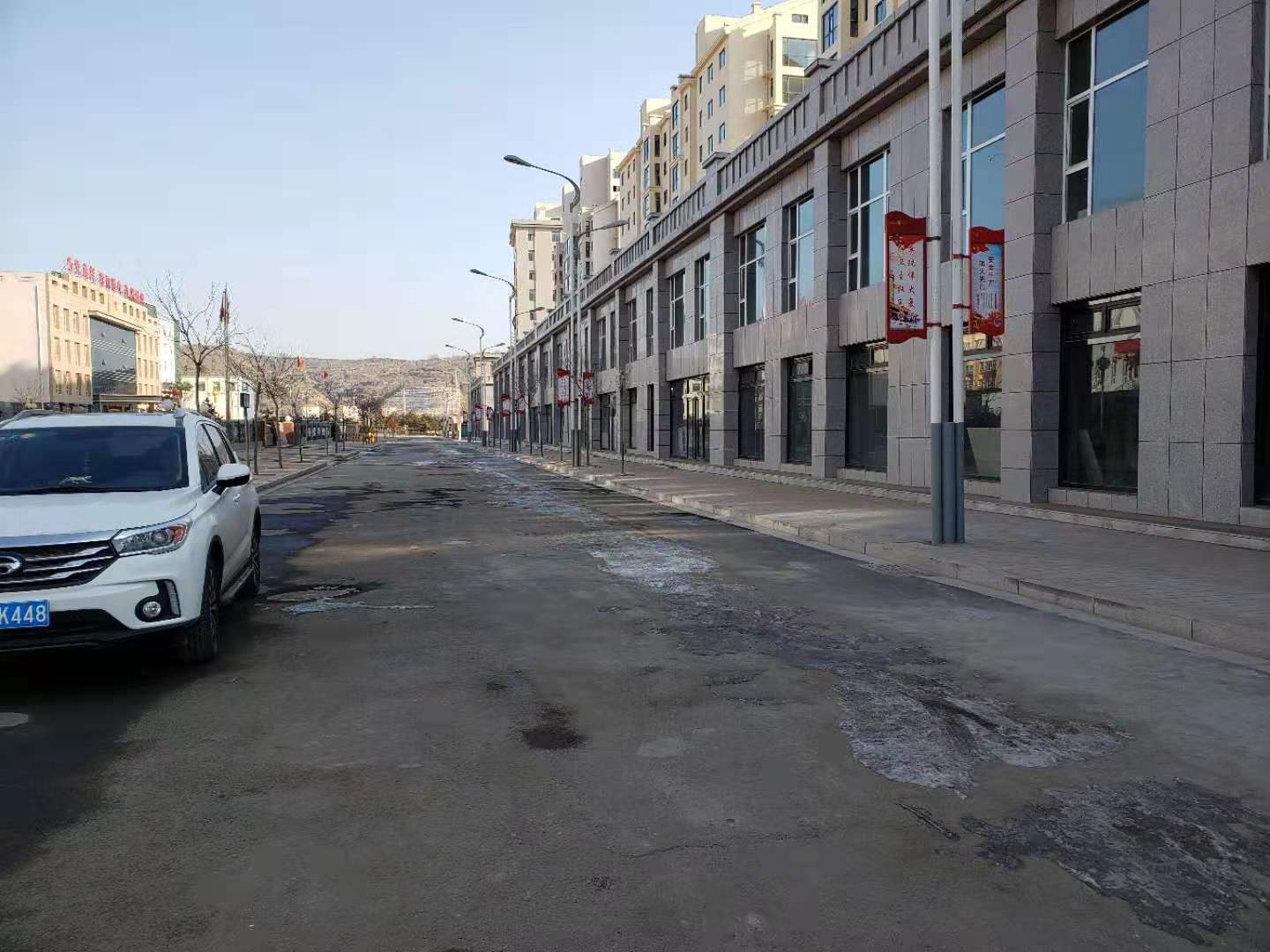 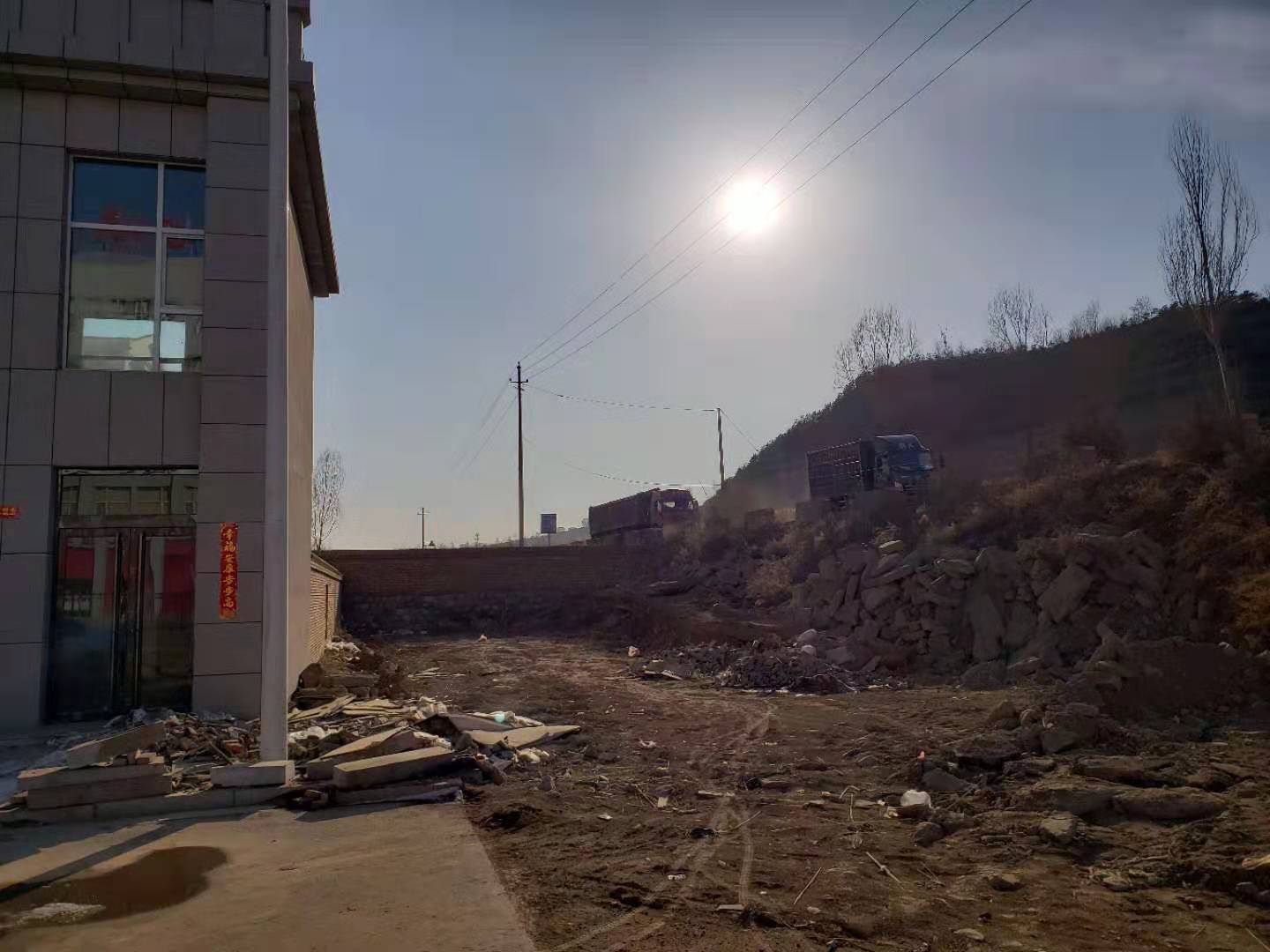          项目北侧：静安街                   项目西侧：国道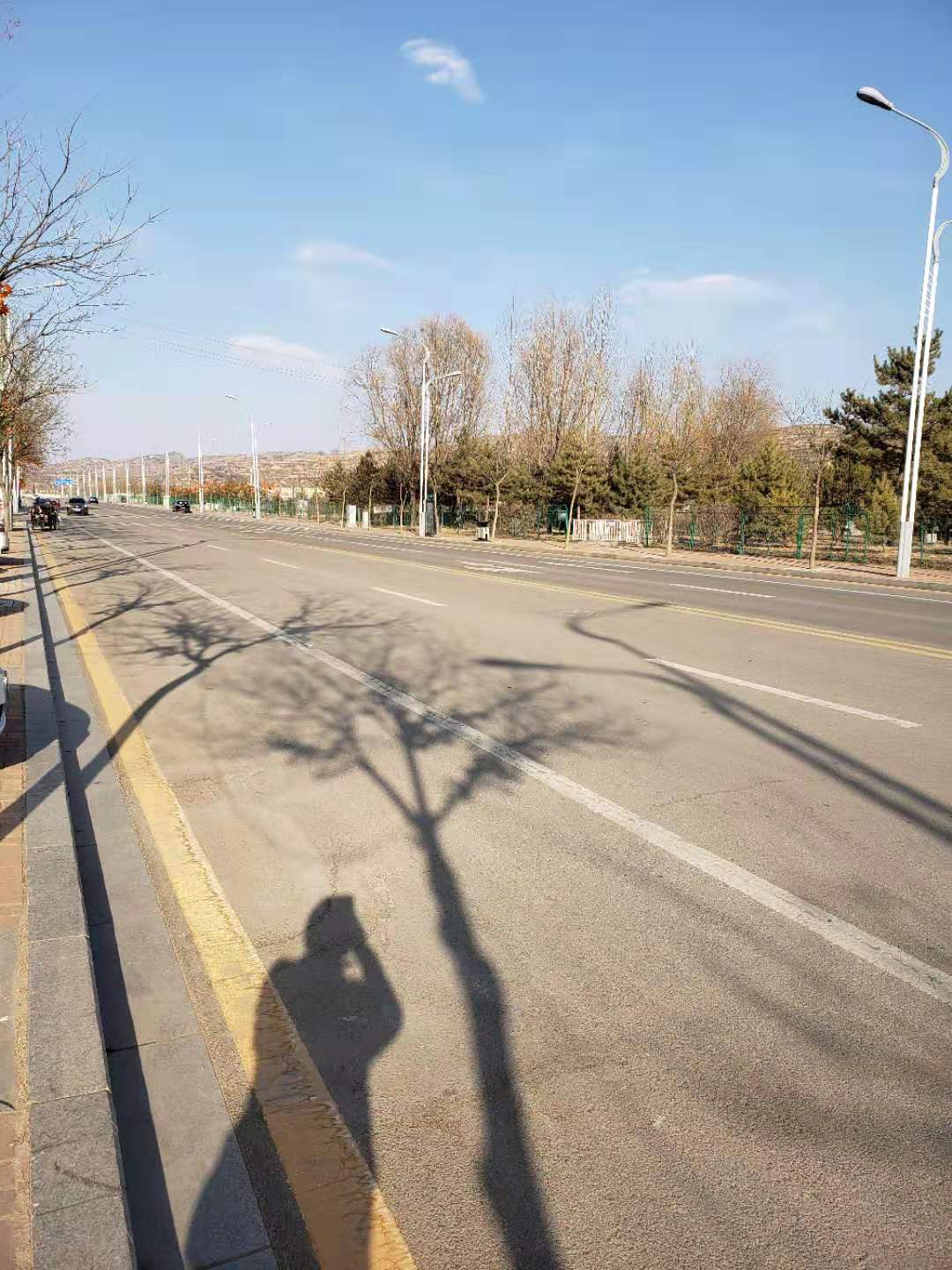 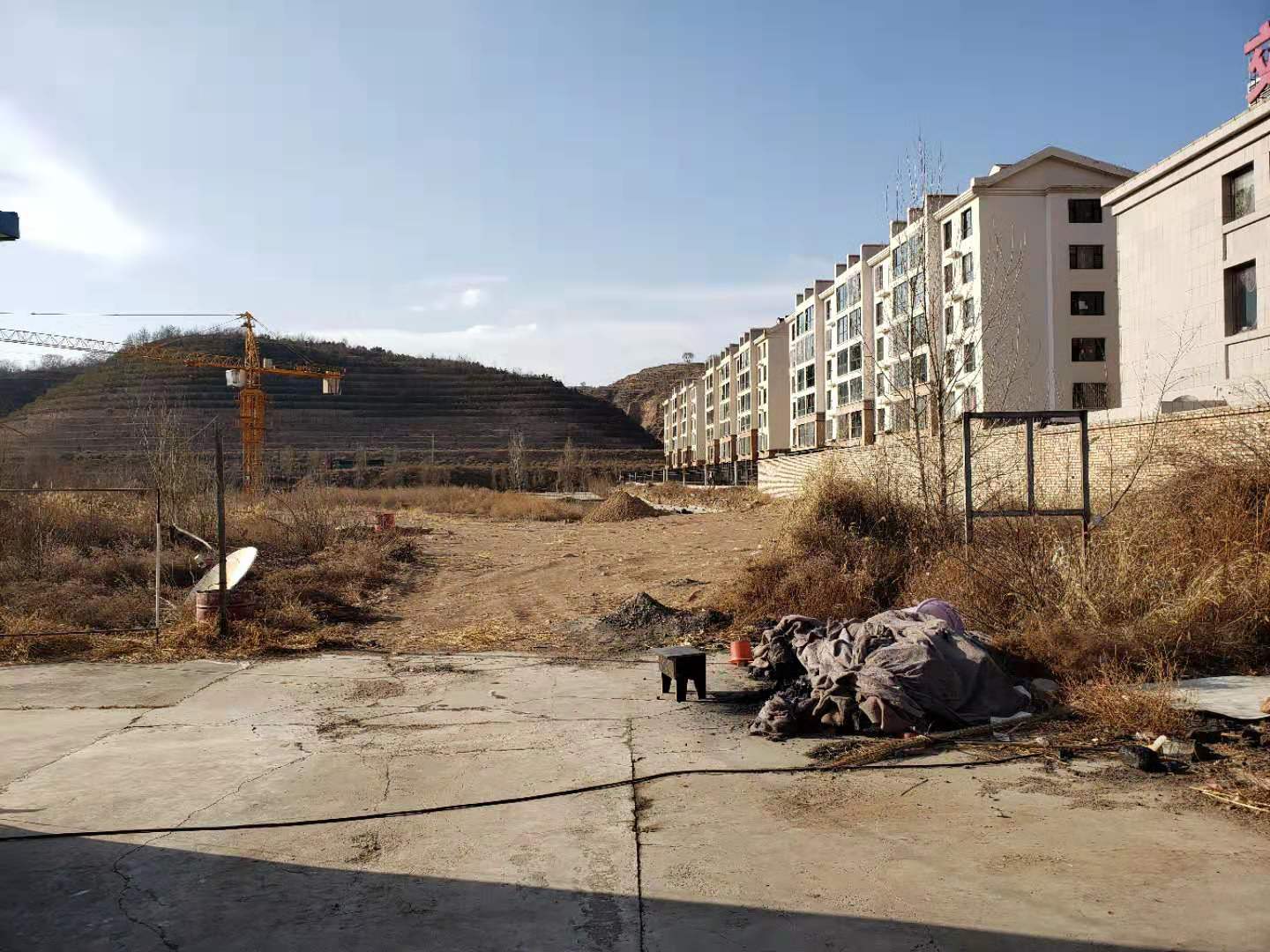 项目东侧：滨河西路                    项目南侧：空地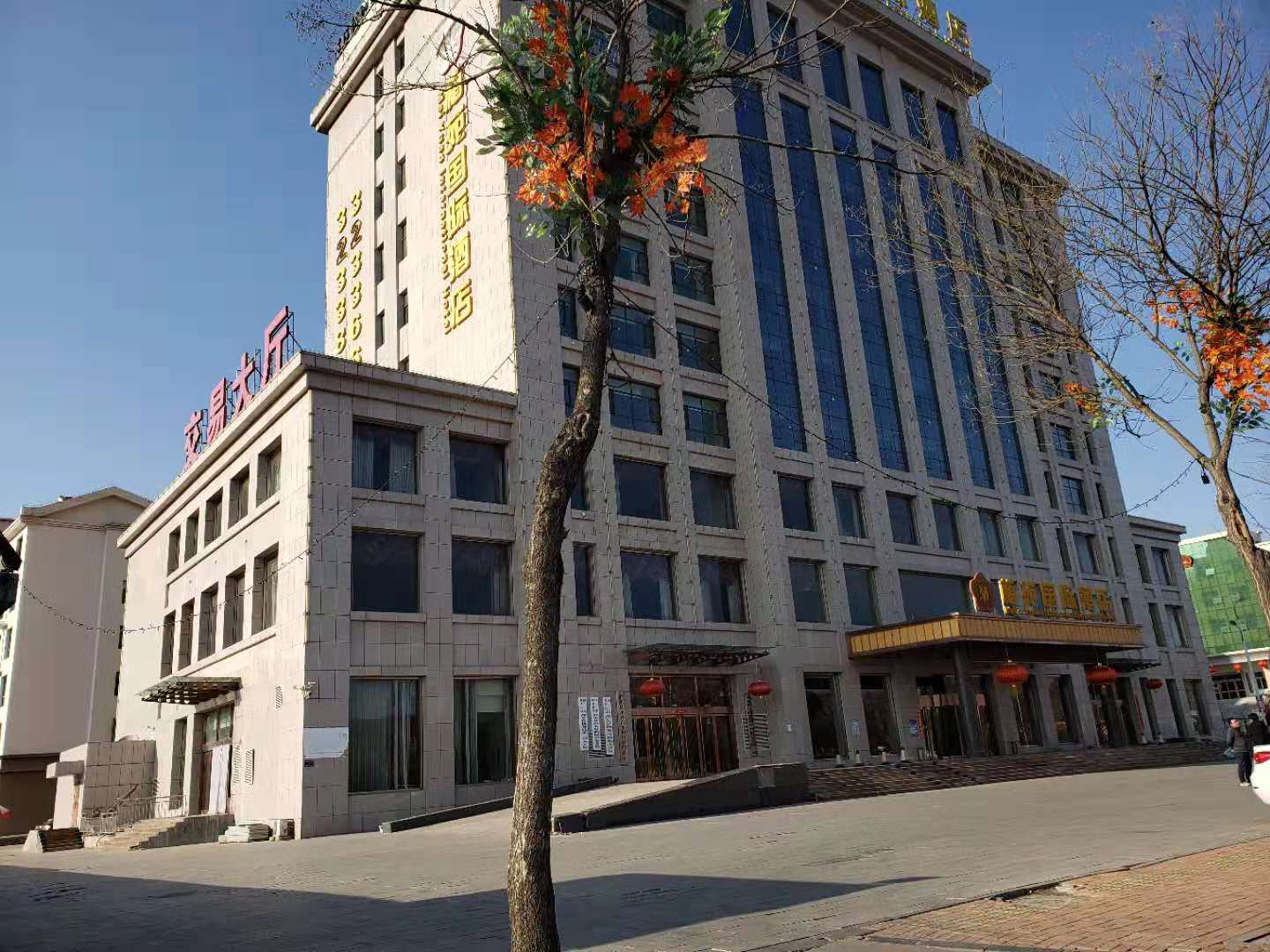 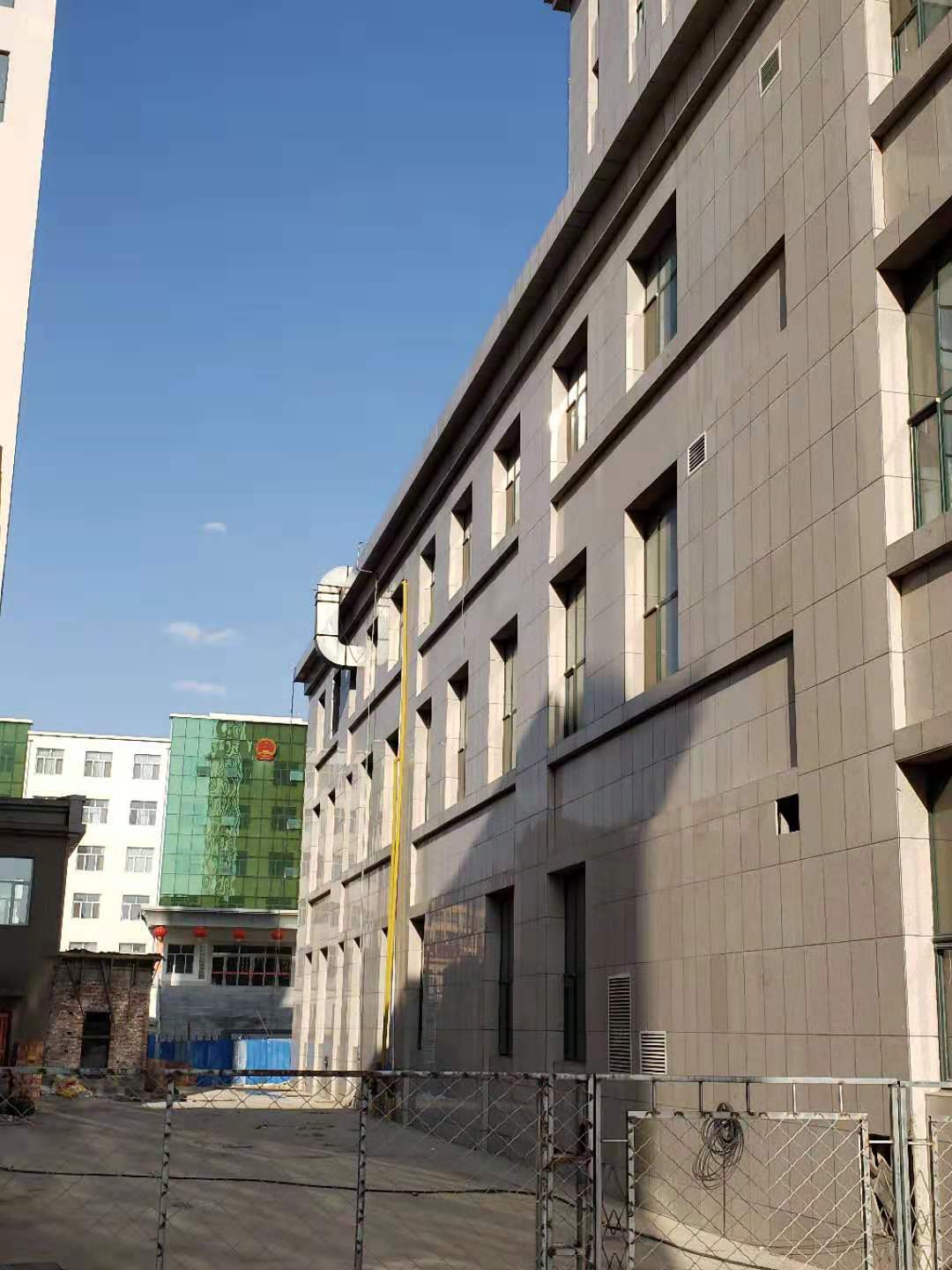           已建综合办公楼                   厨房油烟排气筒目录表1  项目概况	1表2  工程主要建设内容及主要生产设备	2表3  建设项目生产工艺及污染物产出流程	7表4  环评、审批要求和企业完成情况	8表5  监测情况	9表6  监测结果	10表7  噪声监测点位示意图	13表8  环保检查结果	14表9  环境保护设施竣工验收结论及建议	16附图：1、项目地理位置图2、项目交通位置图3、项目总平面布置图附件：环评审批意见监测报告附表：建设项目竣工环境保护“三同时”验收登记表表1  项目概况表2  工程主要建设内容及主要生产设备表3  建设项目生产工艺及污染物产出流程表4  环评、审批要求和企业完成情况表5  监测情况表6  监测结果表7  噪声监测点位示意图表8  环保检查结果表9  环境保护设施竣工验收结论及建议	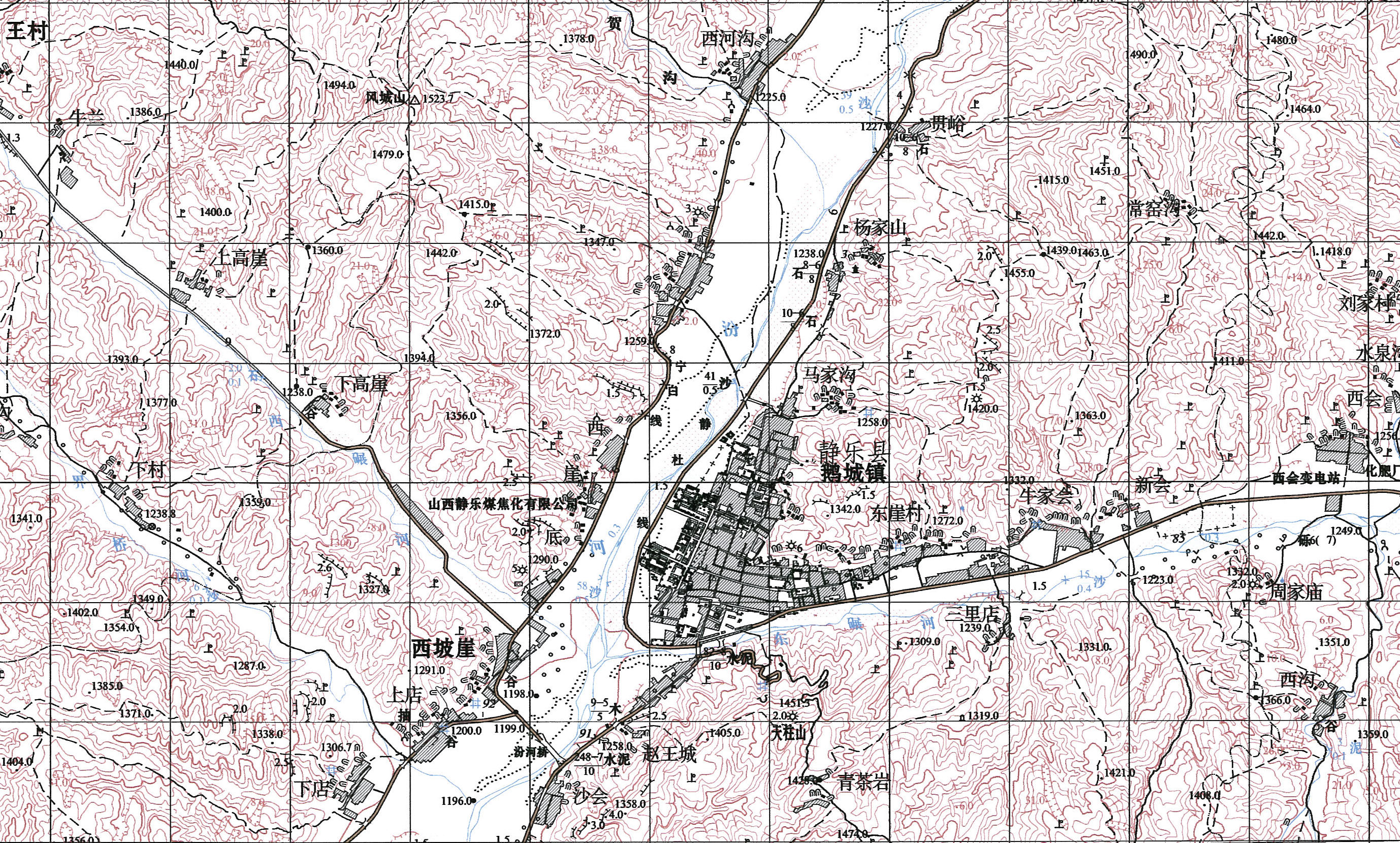 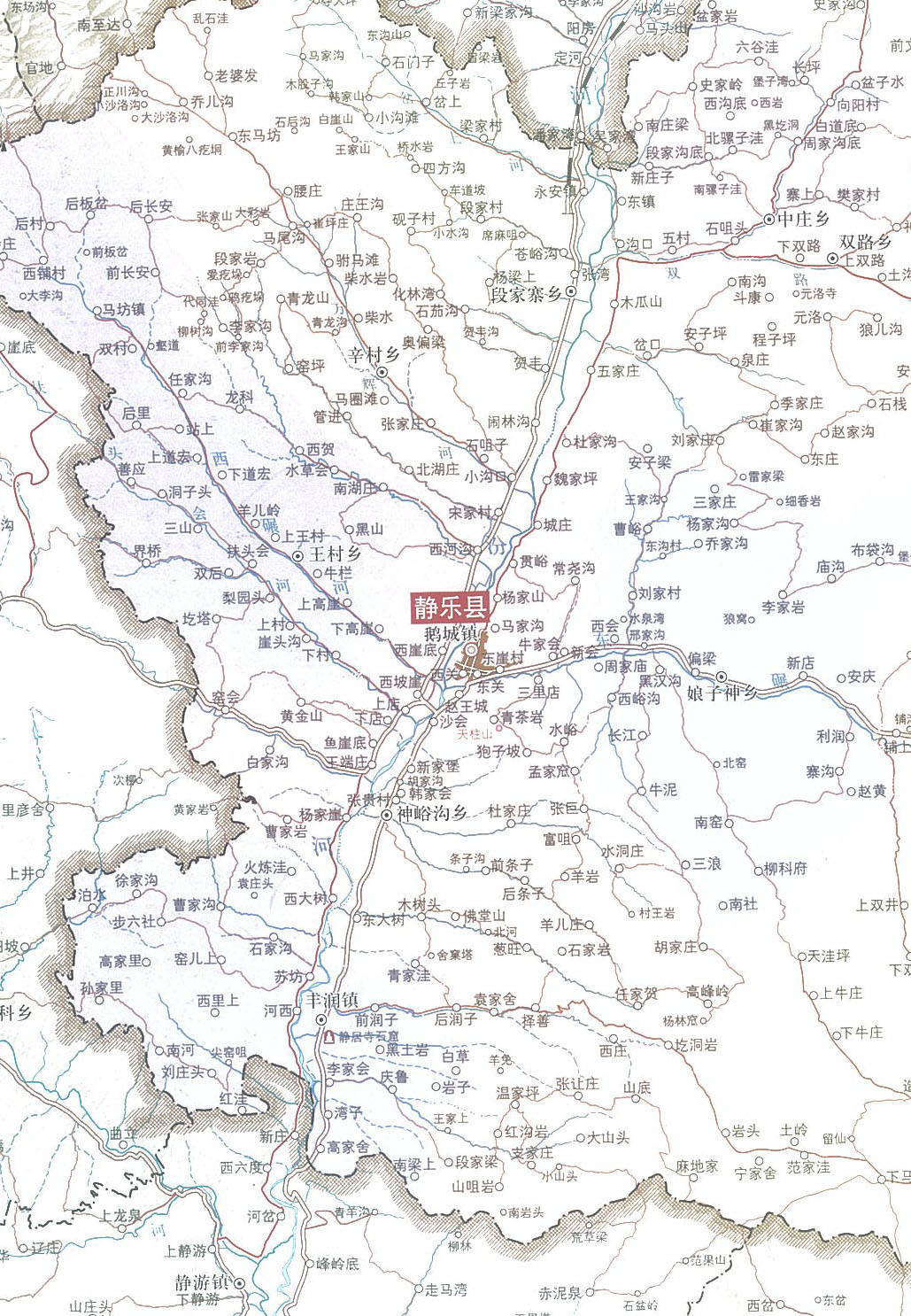 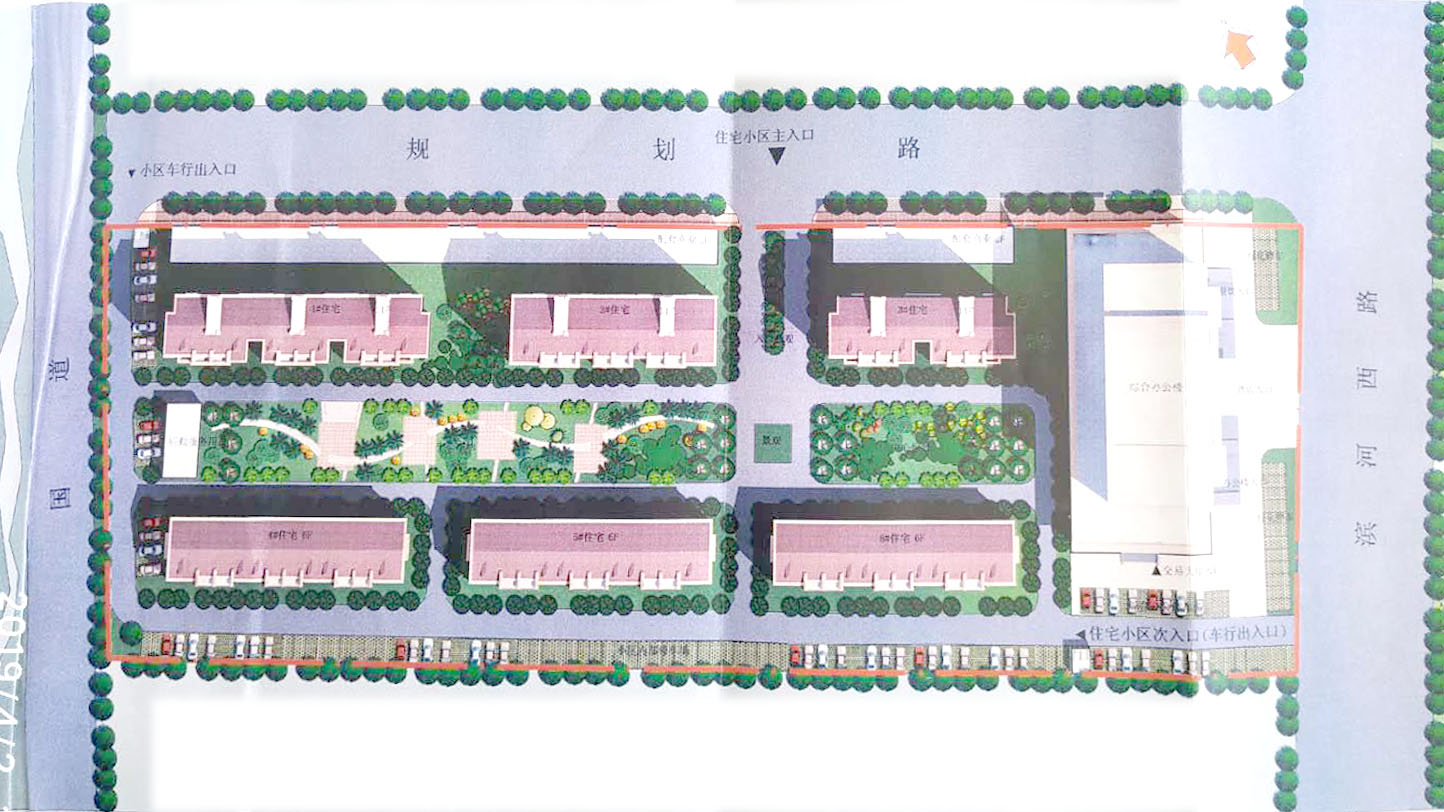 附件1：环评审批意见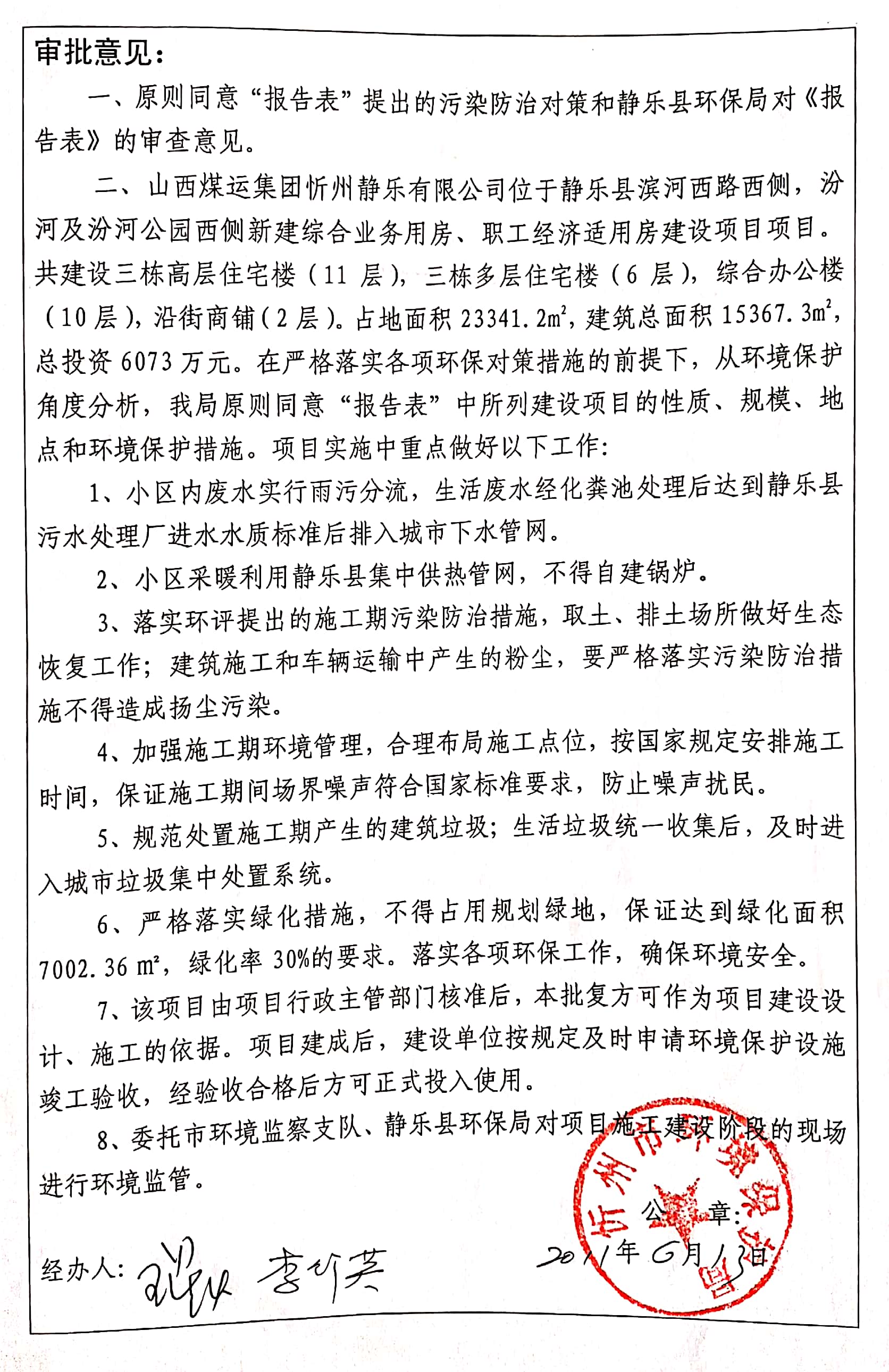 附件2：监测报告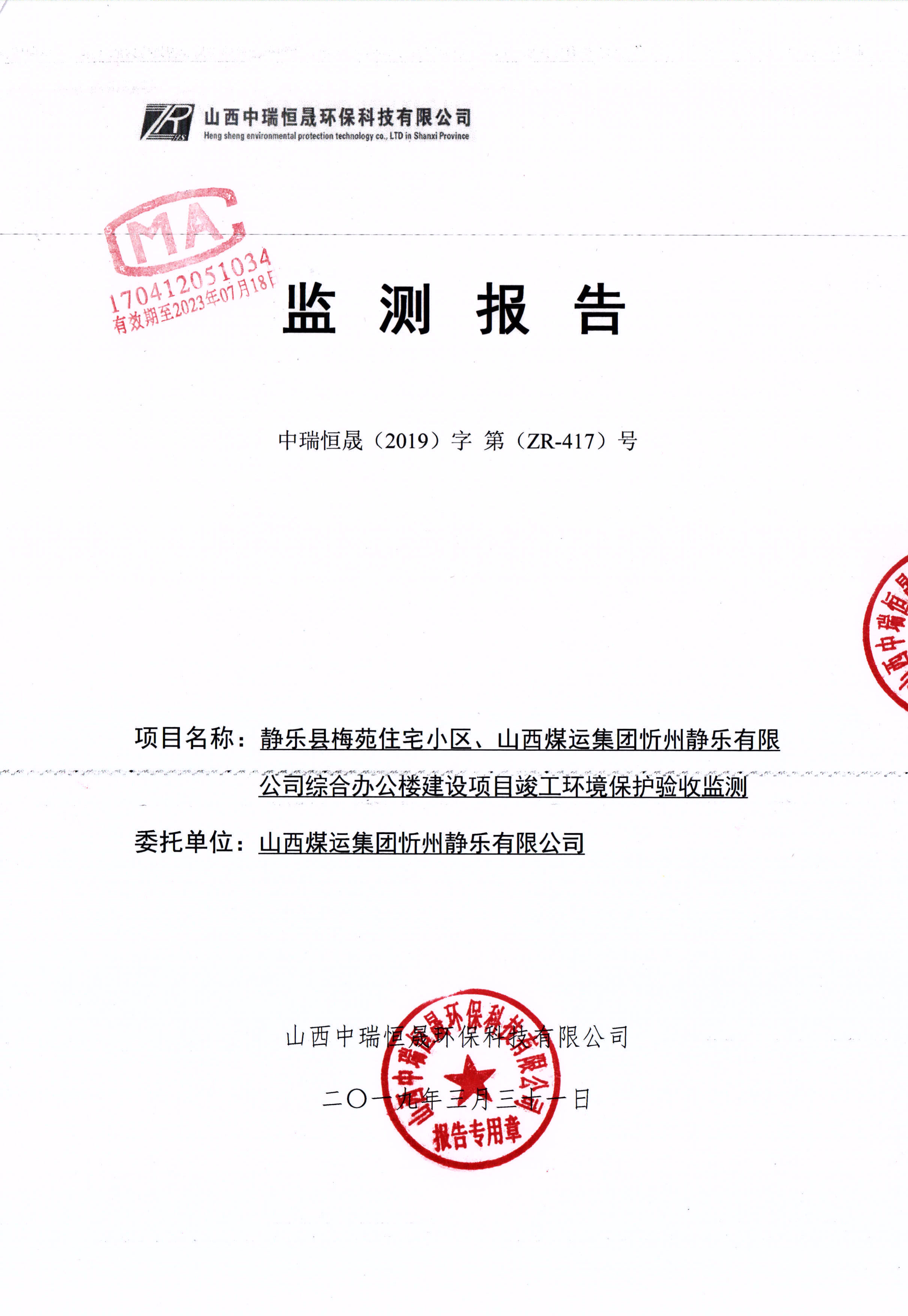 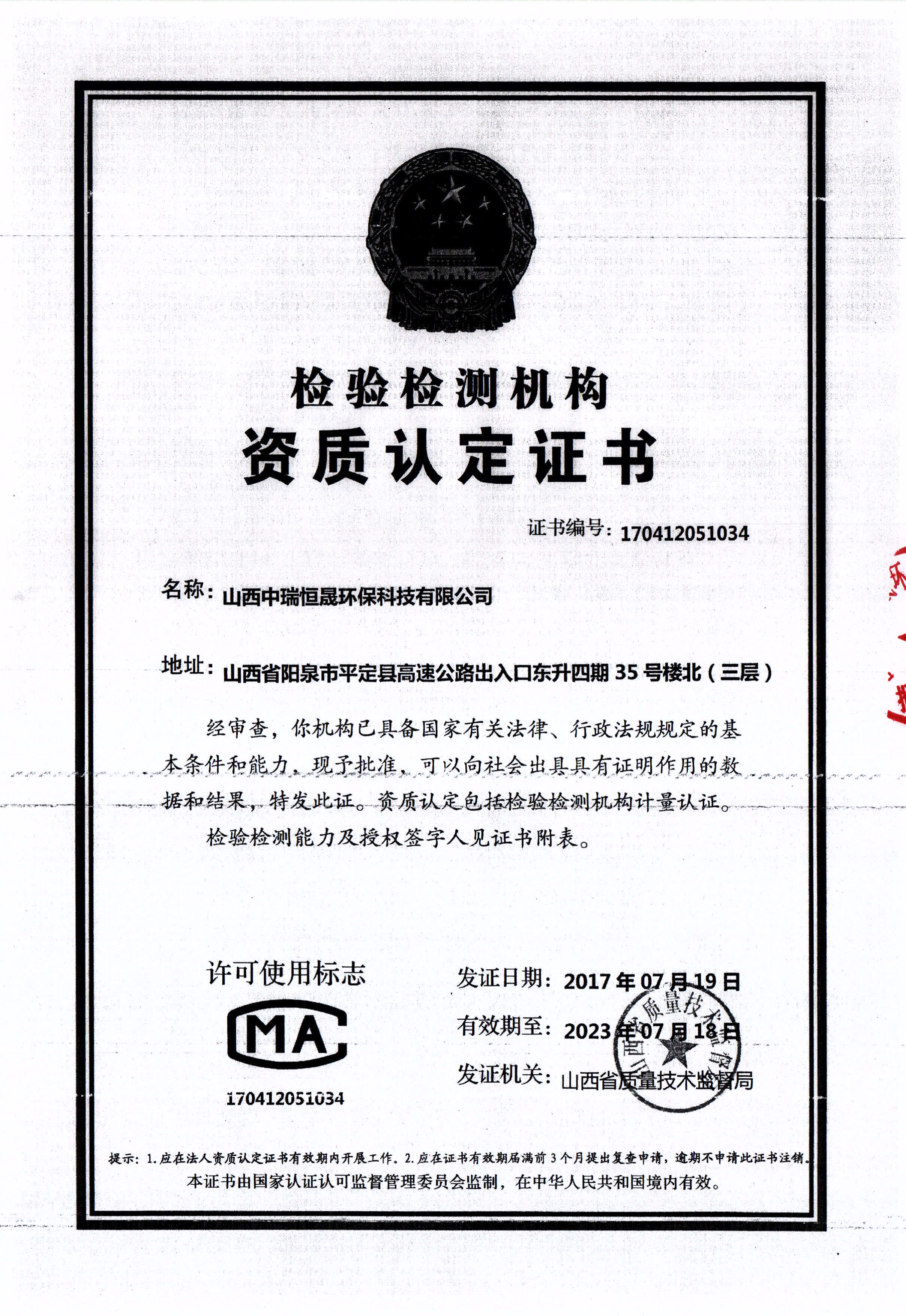 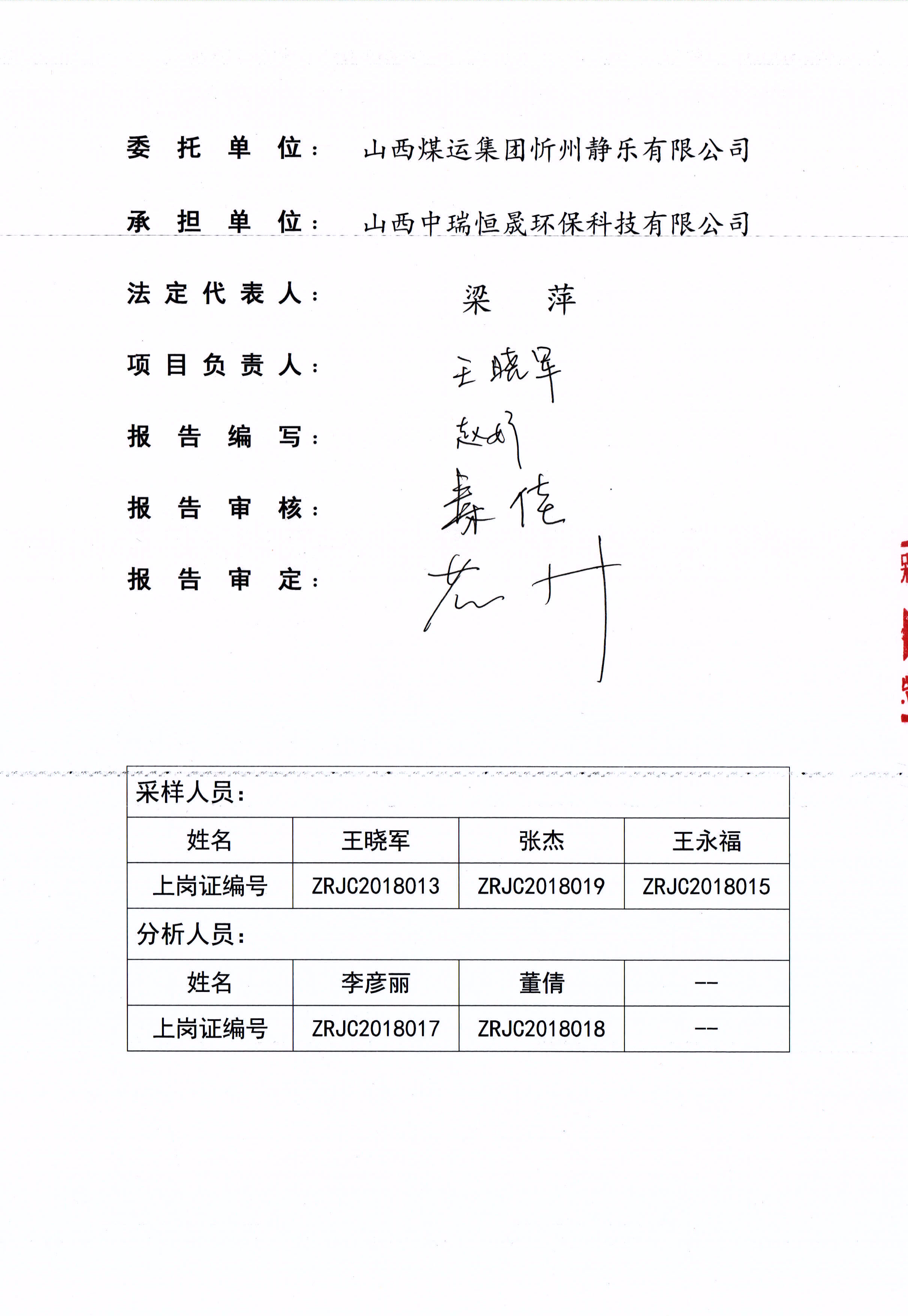 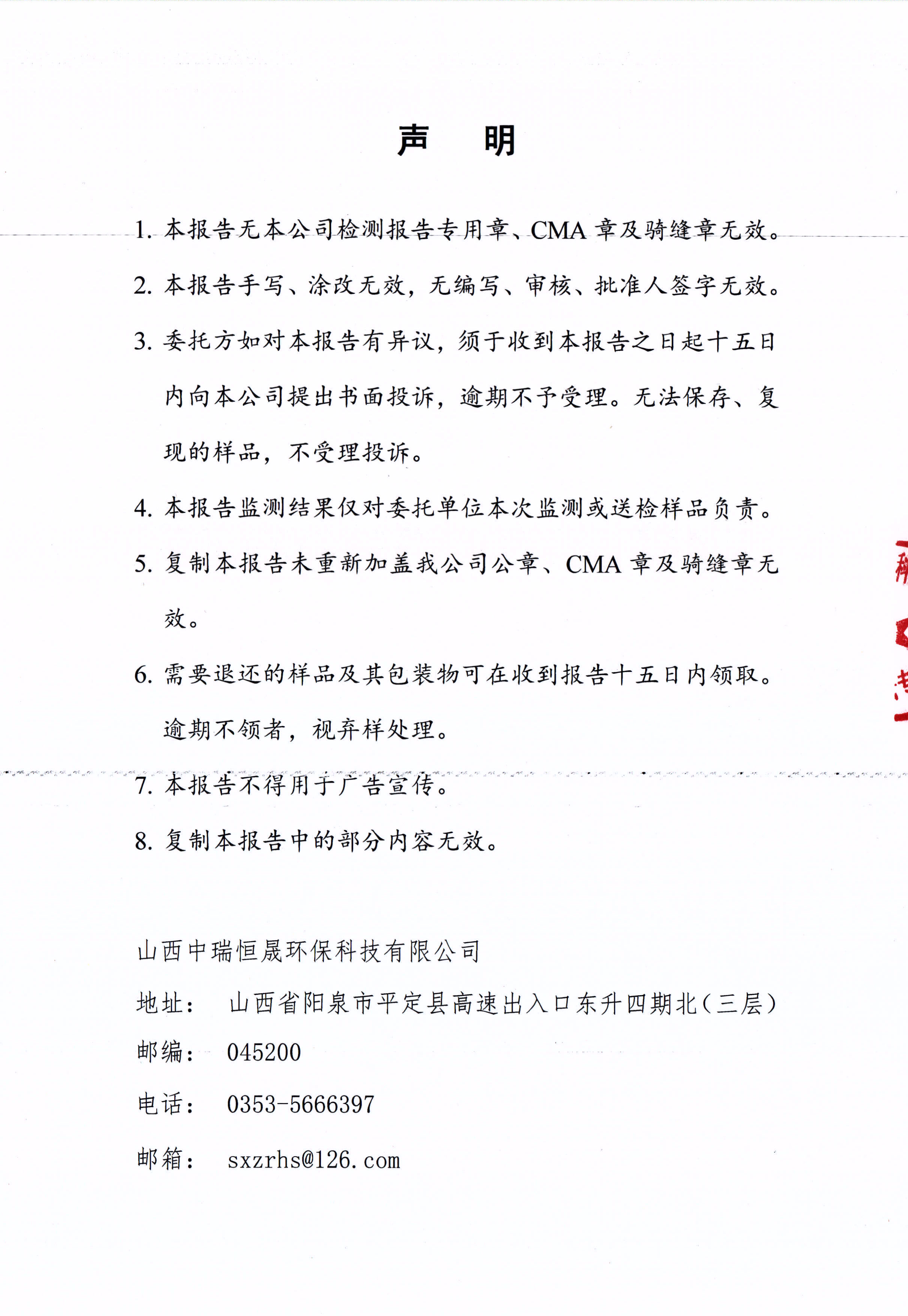 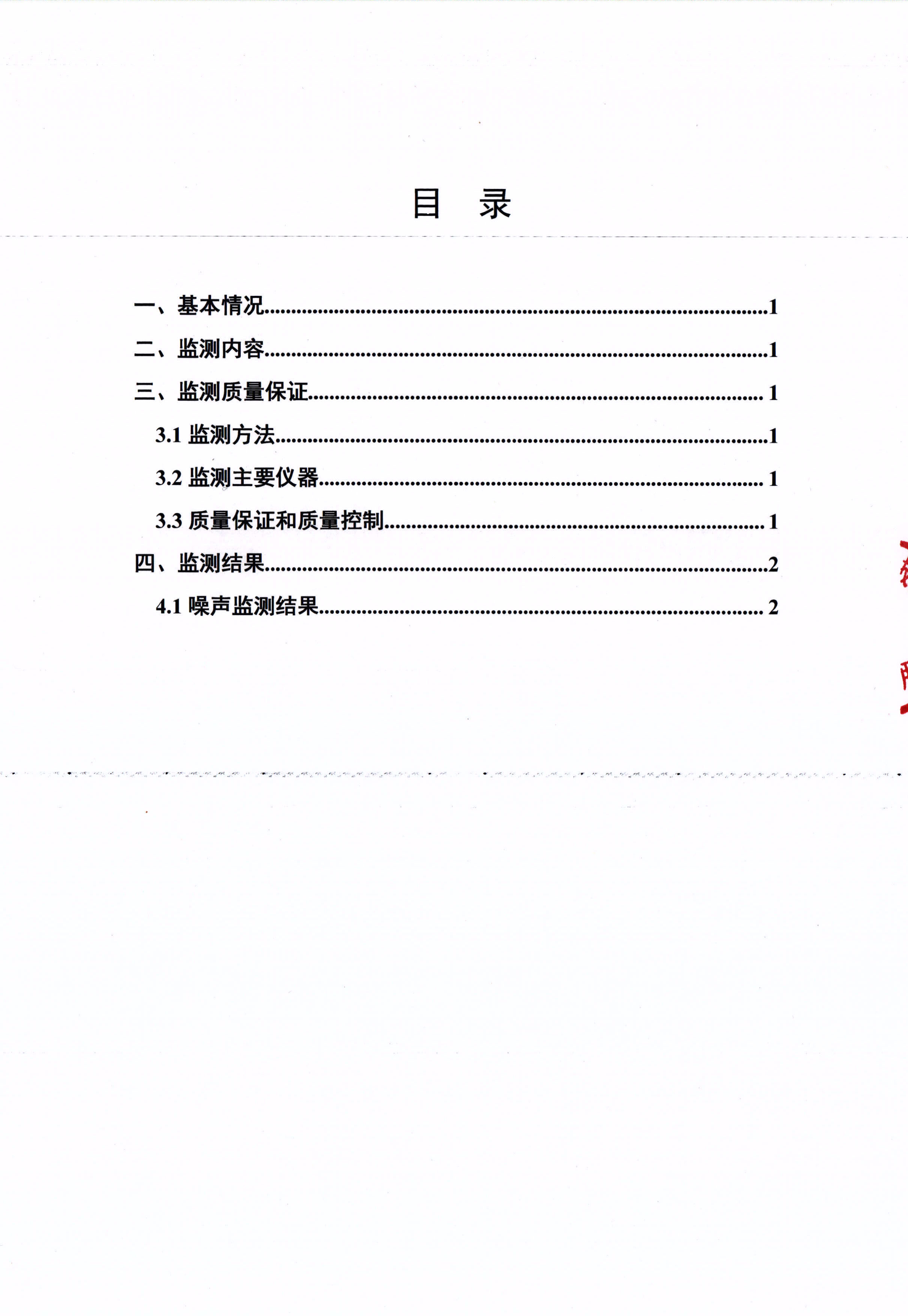 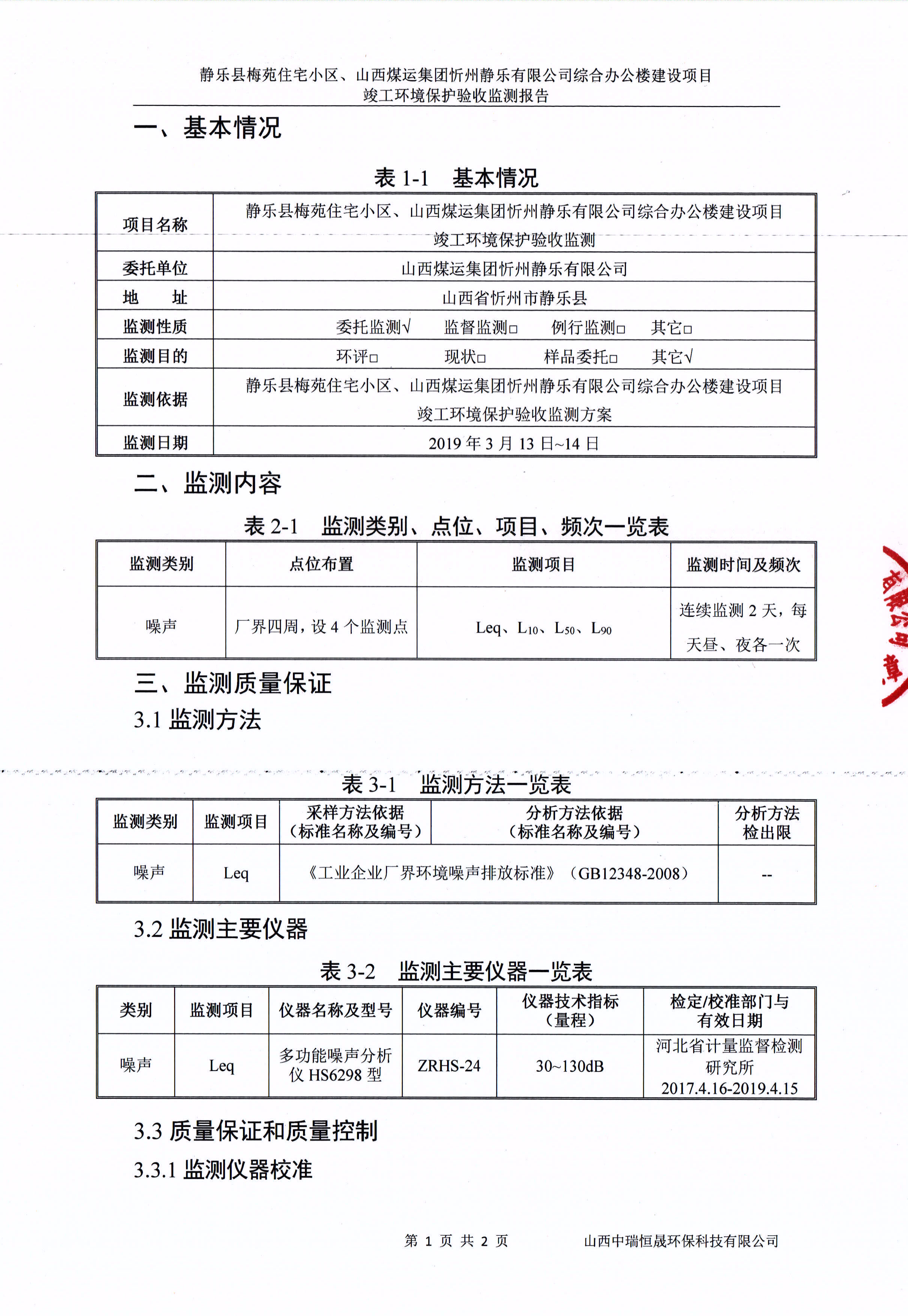 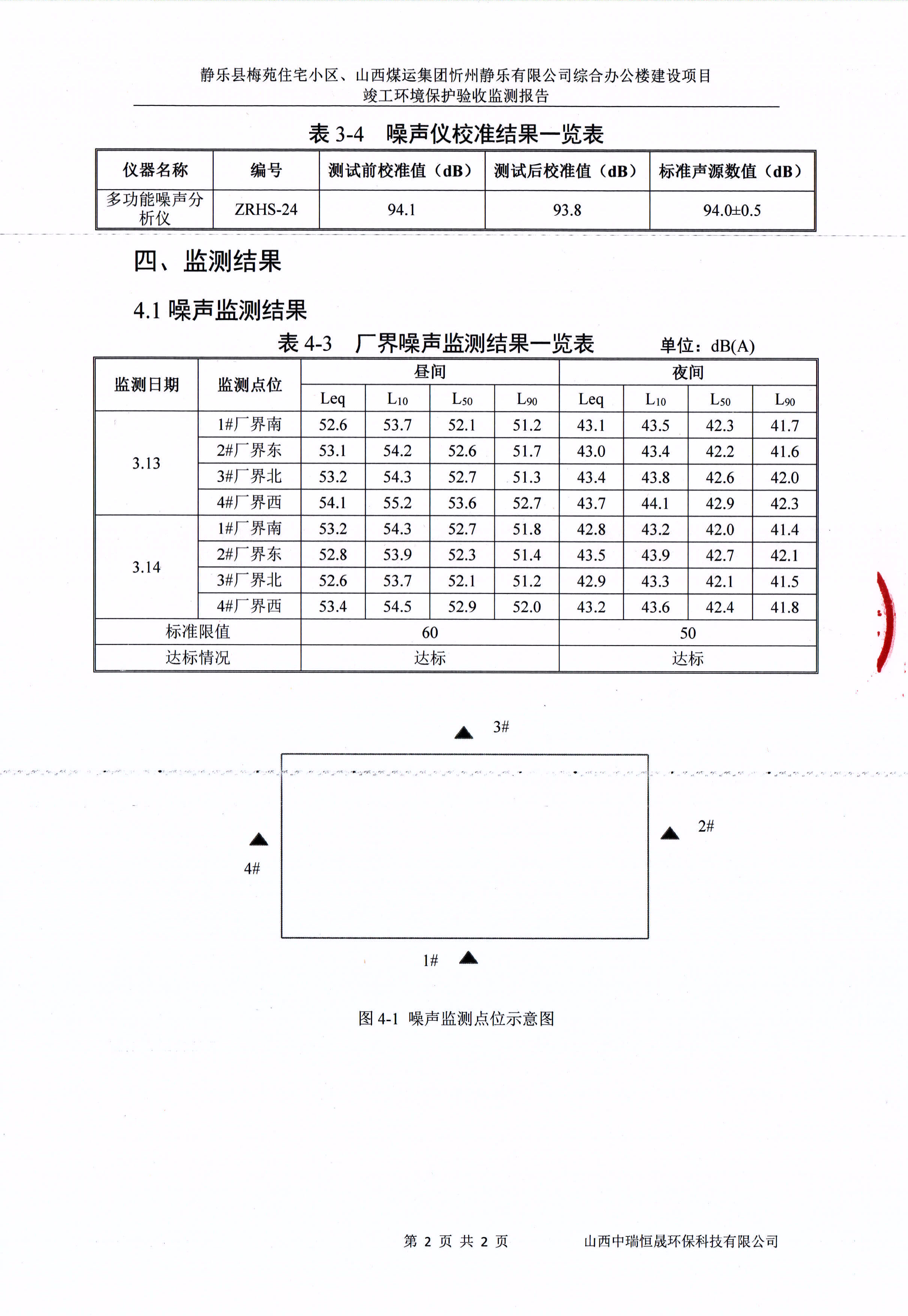 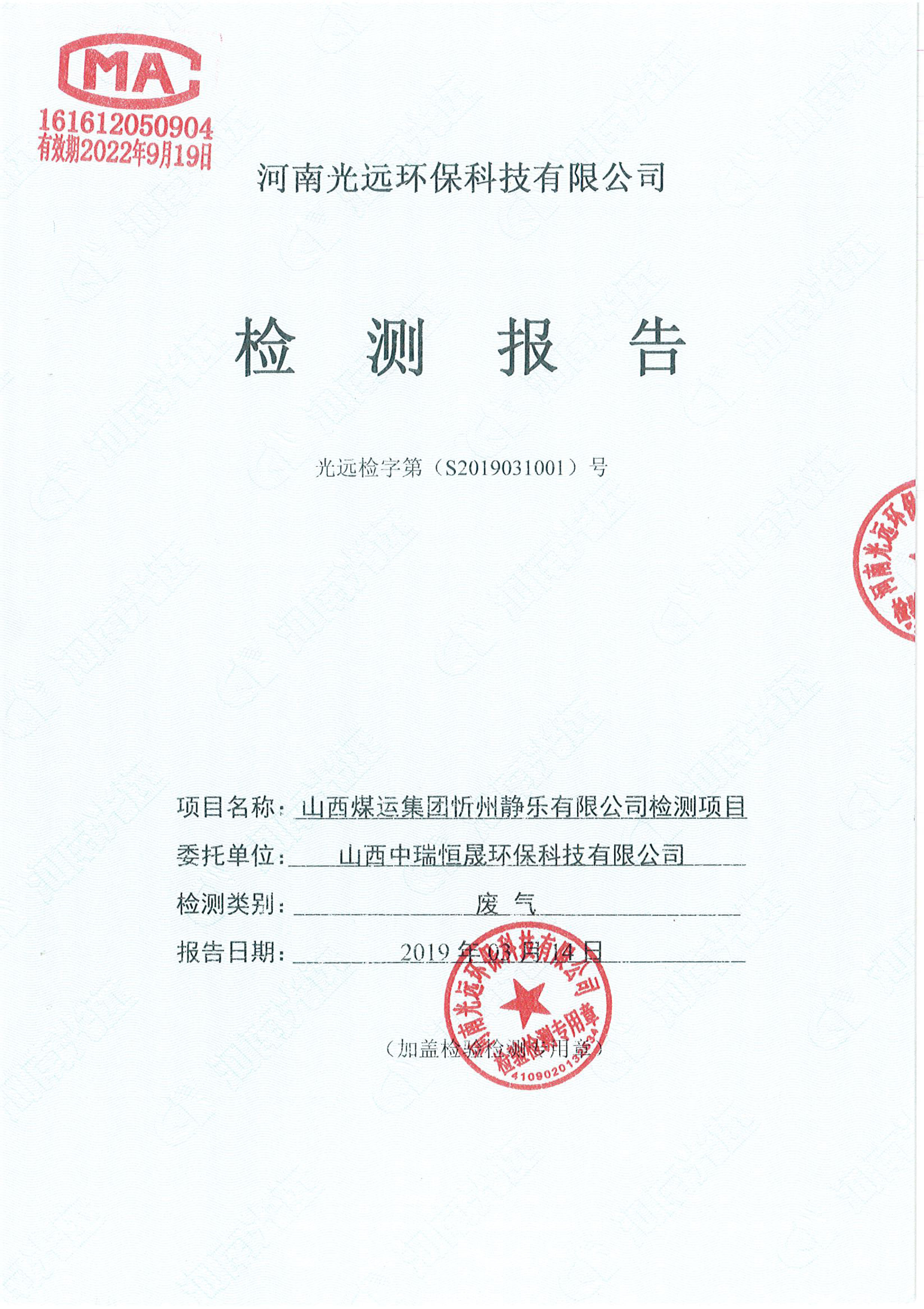 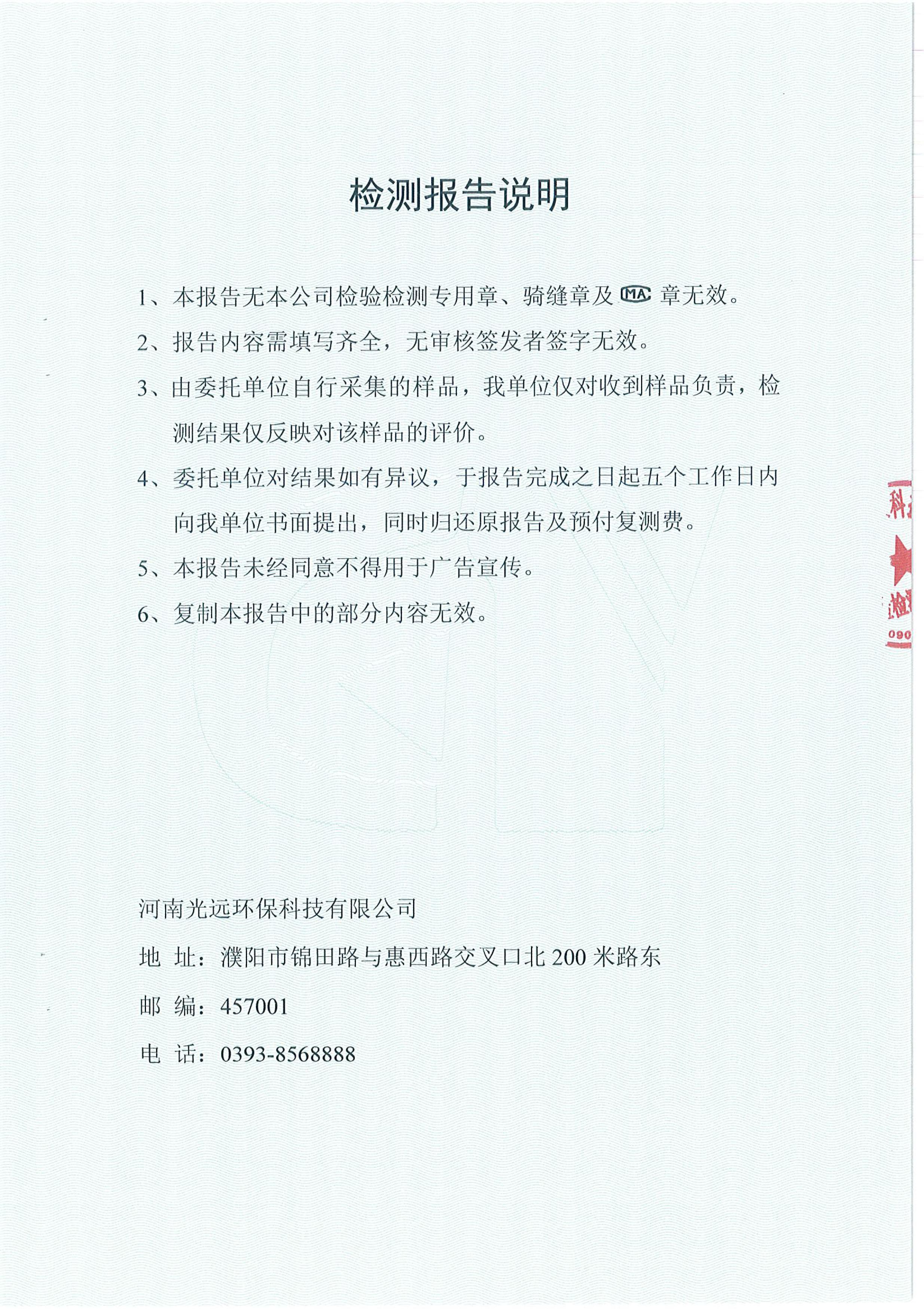 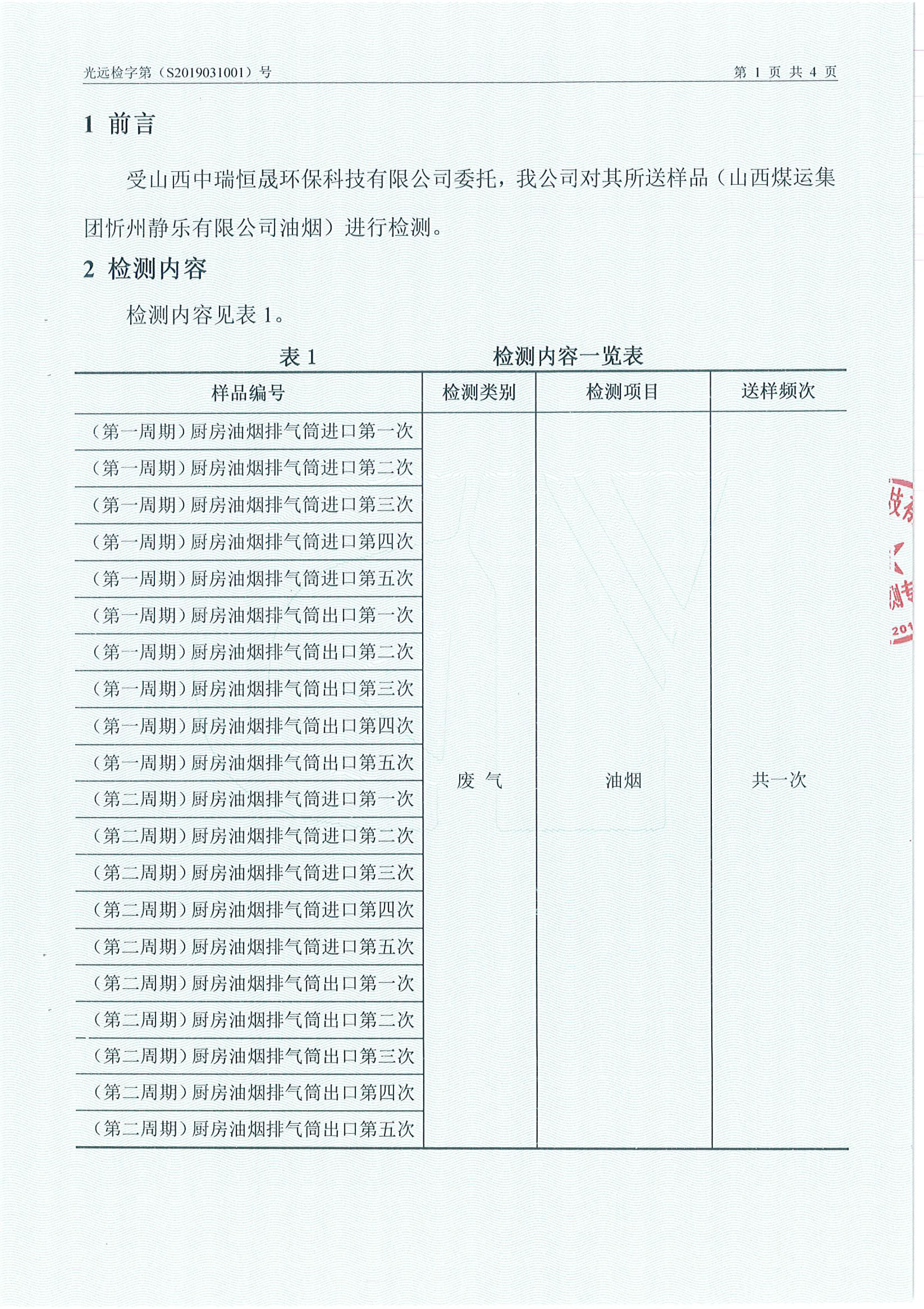 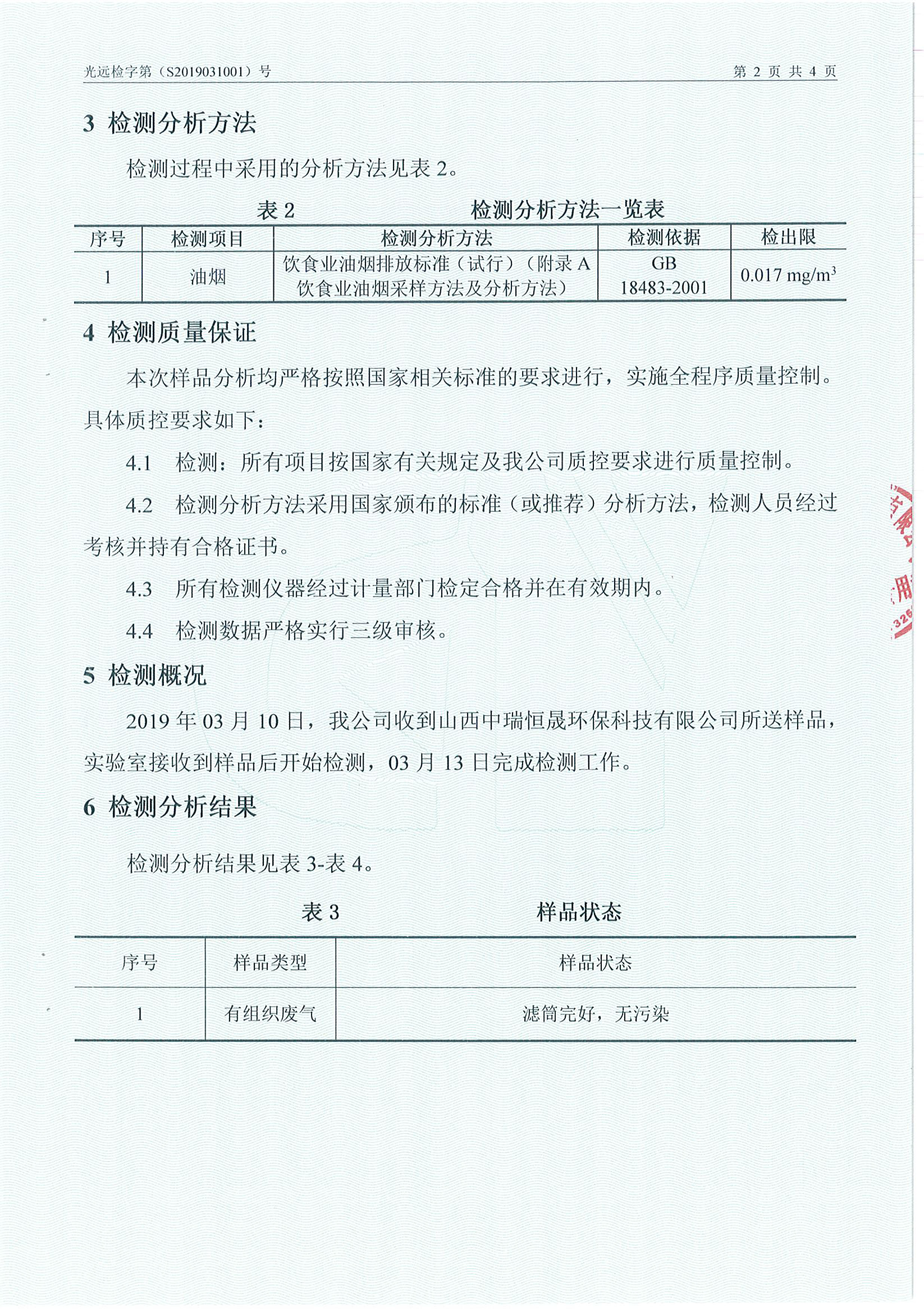 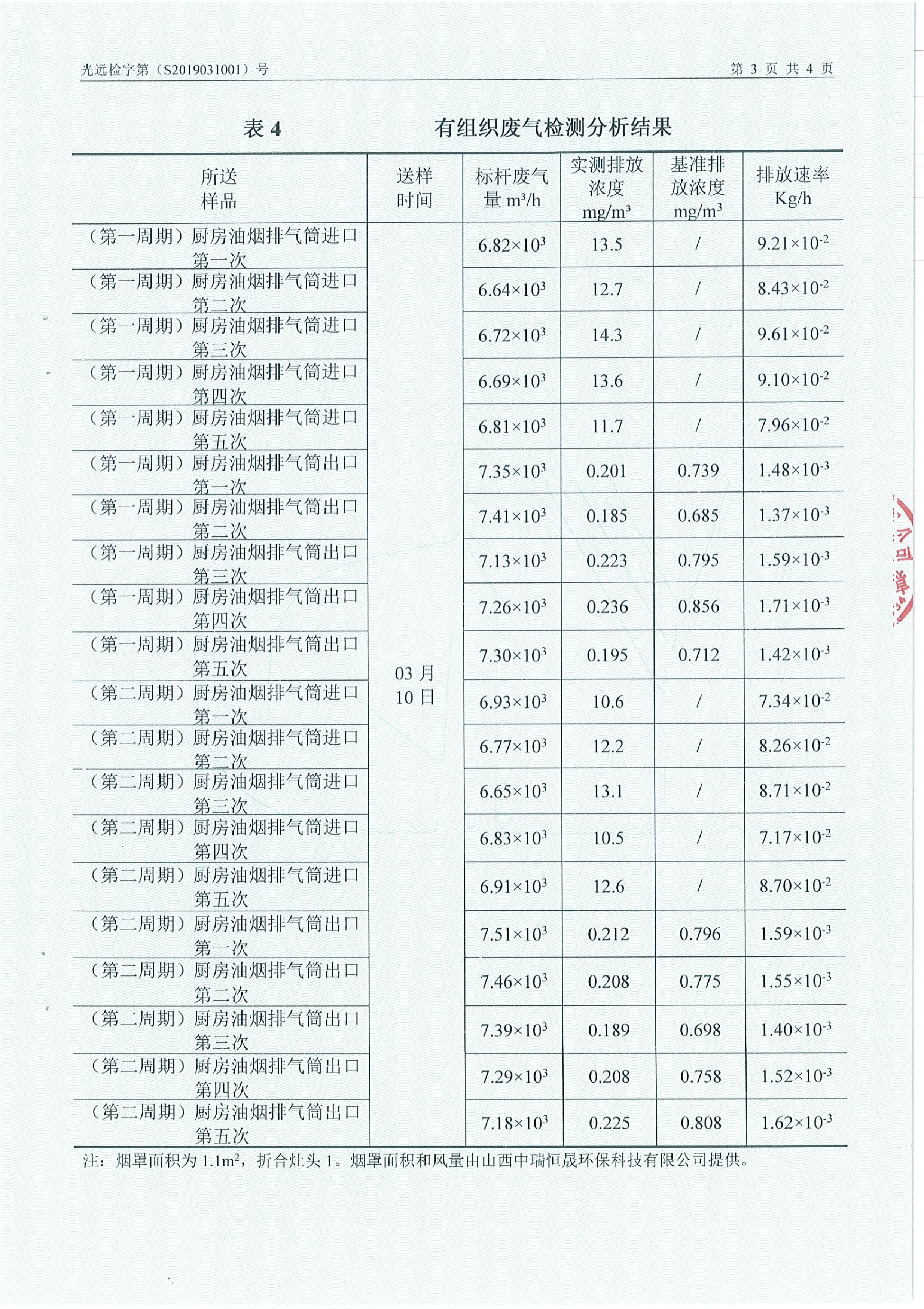 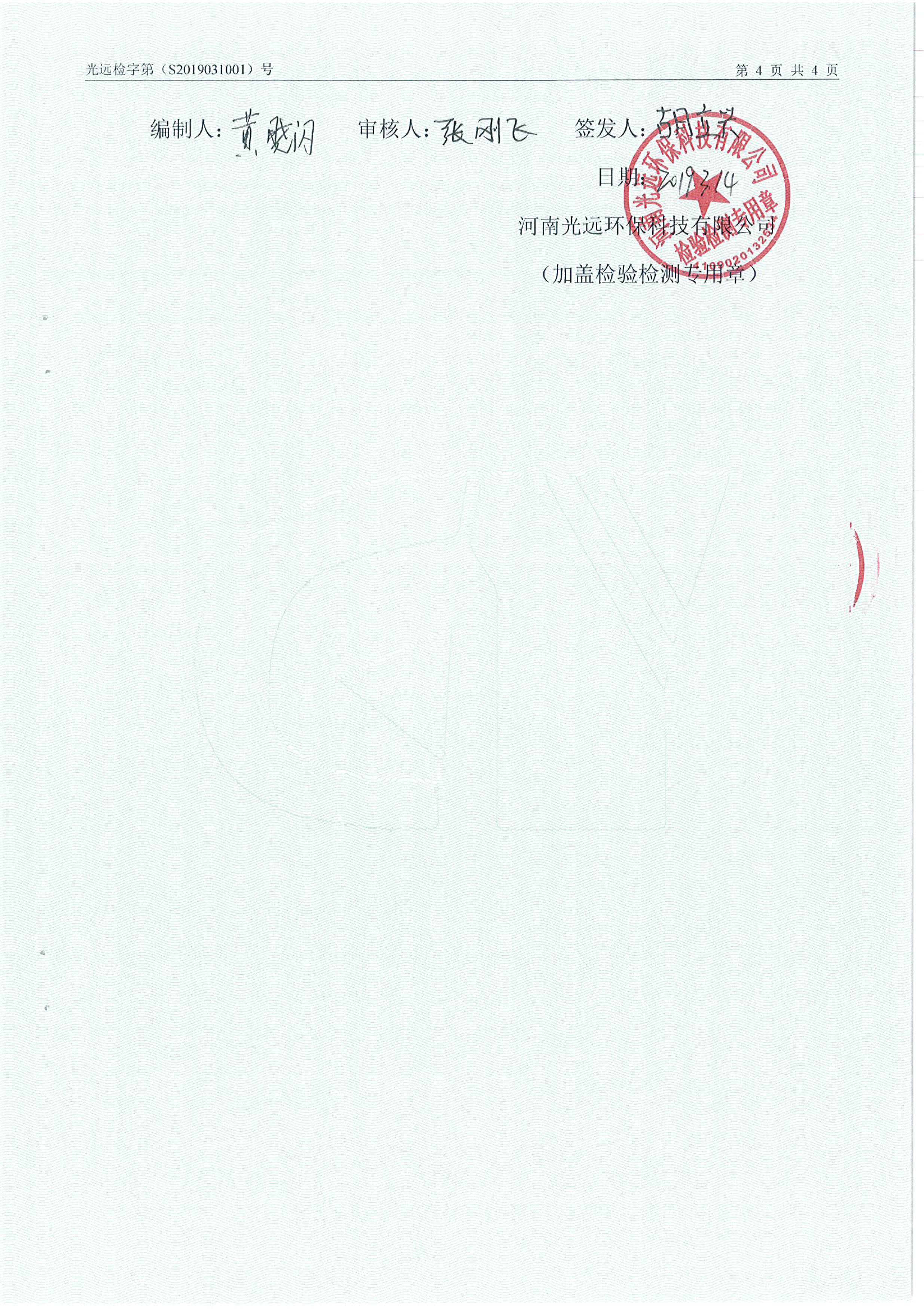 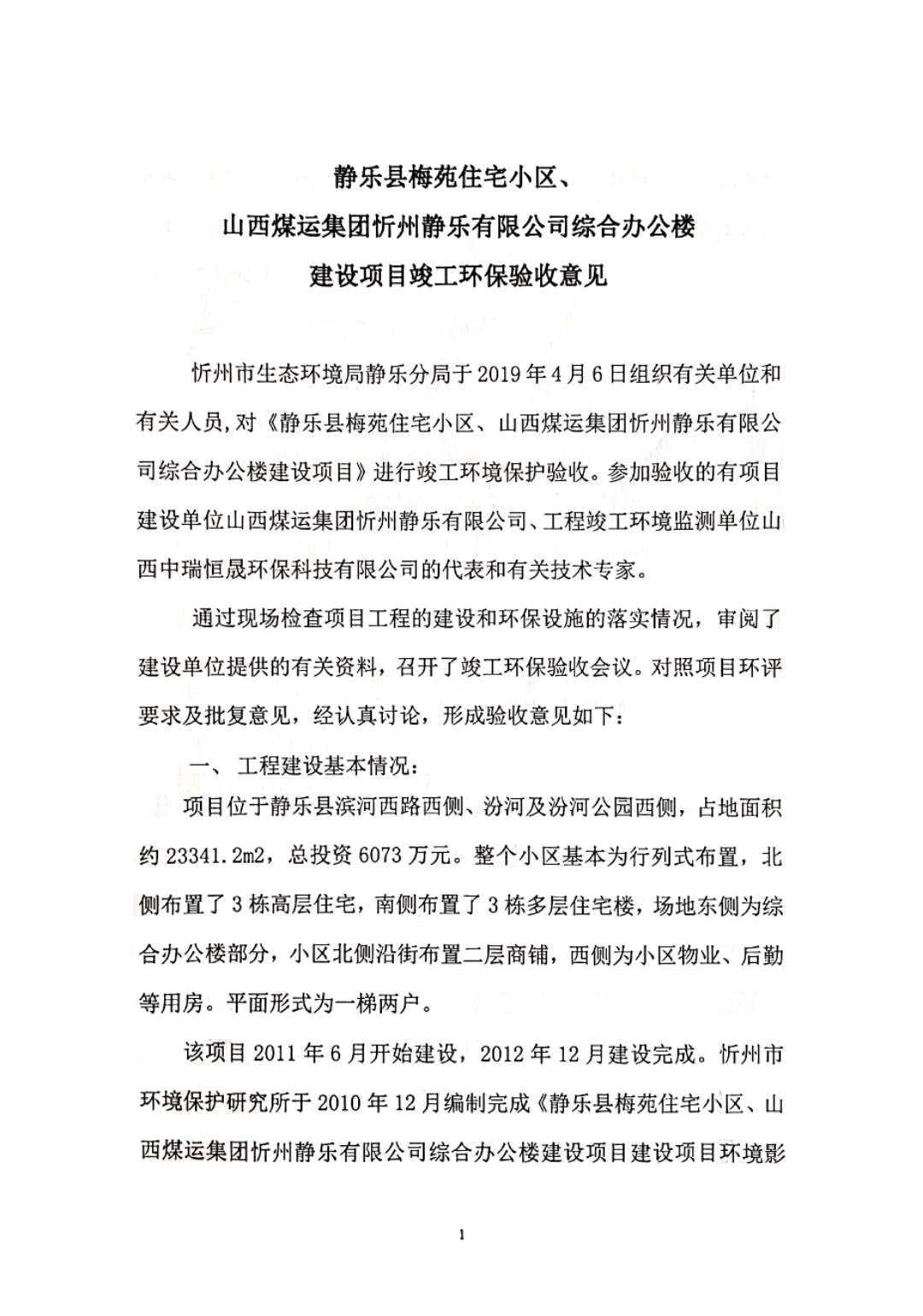 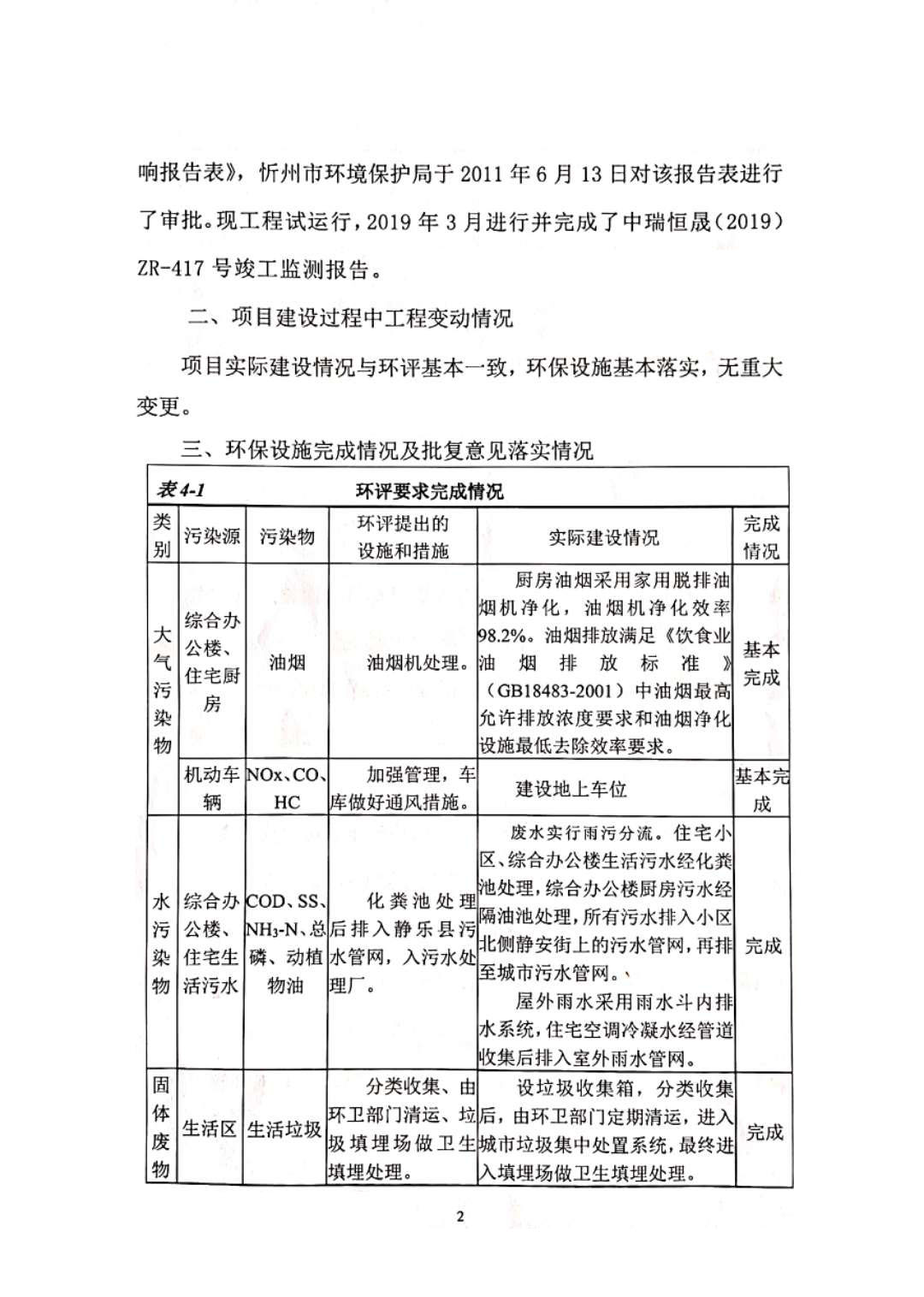 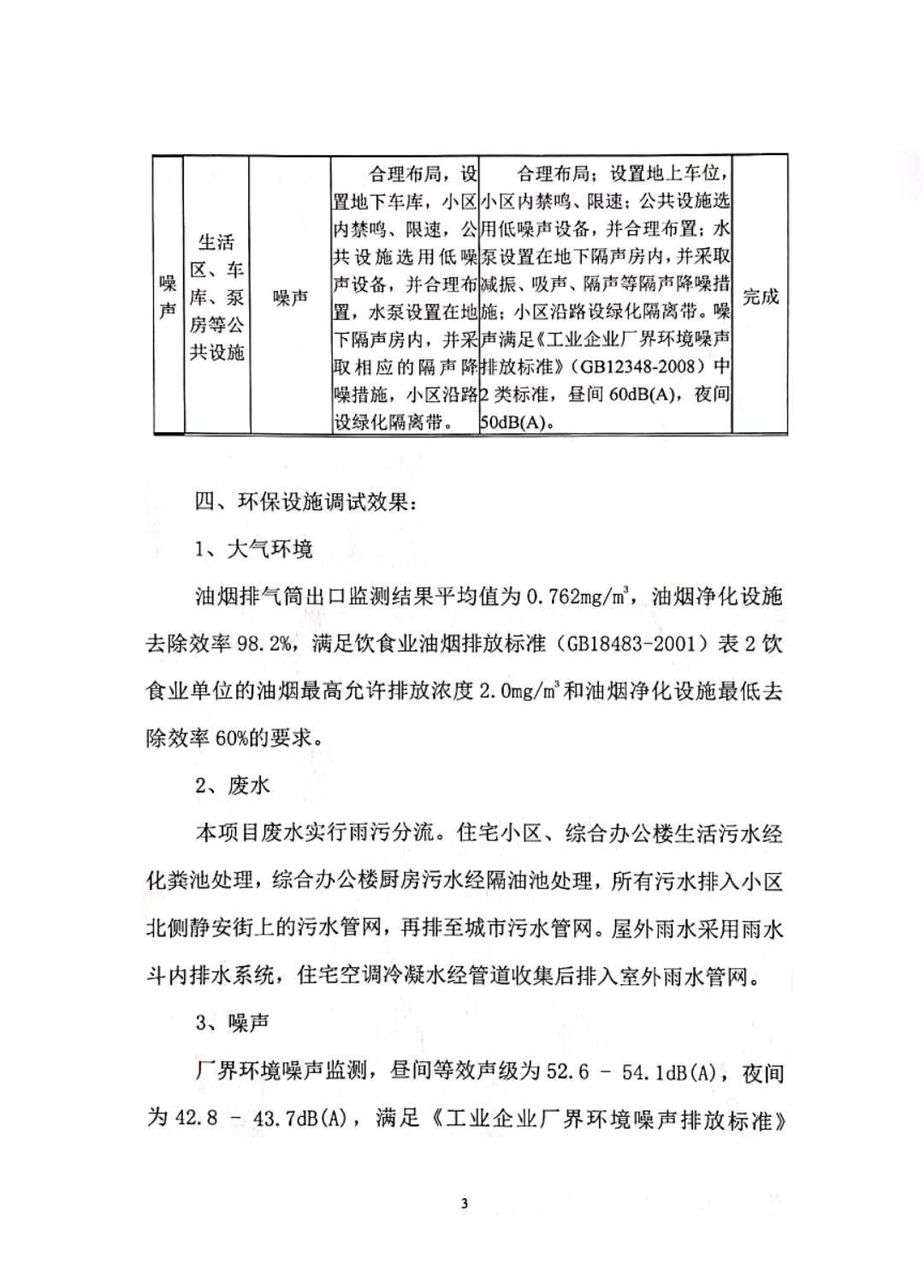 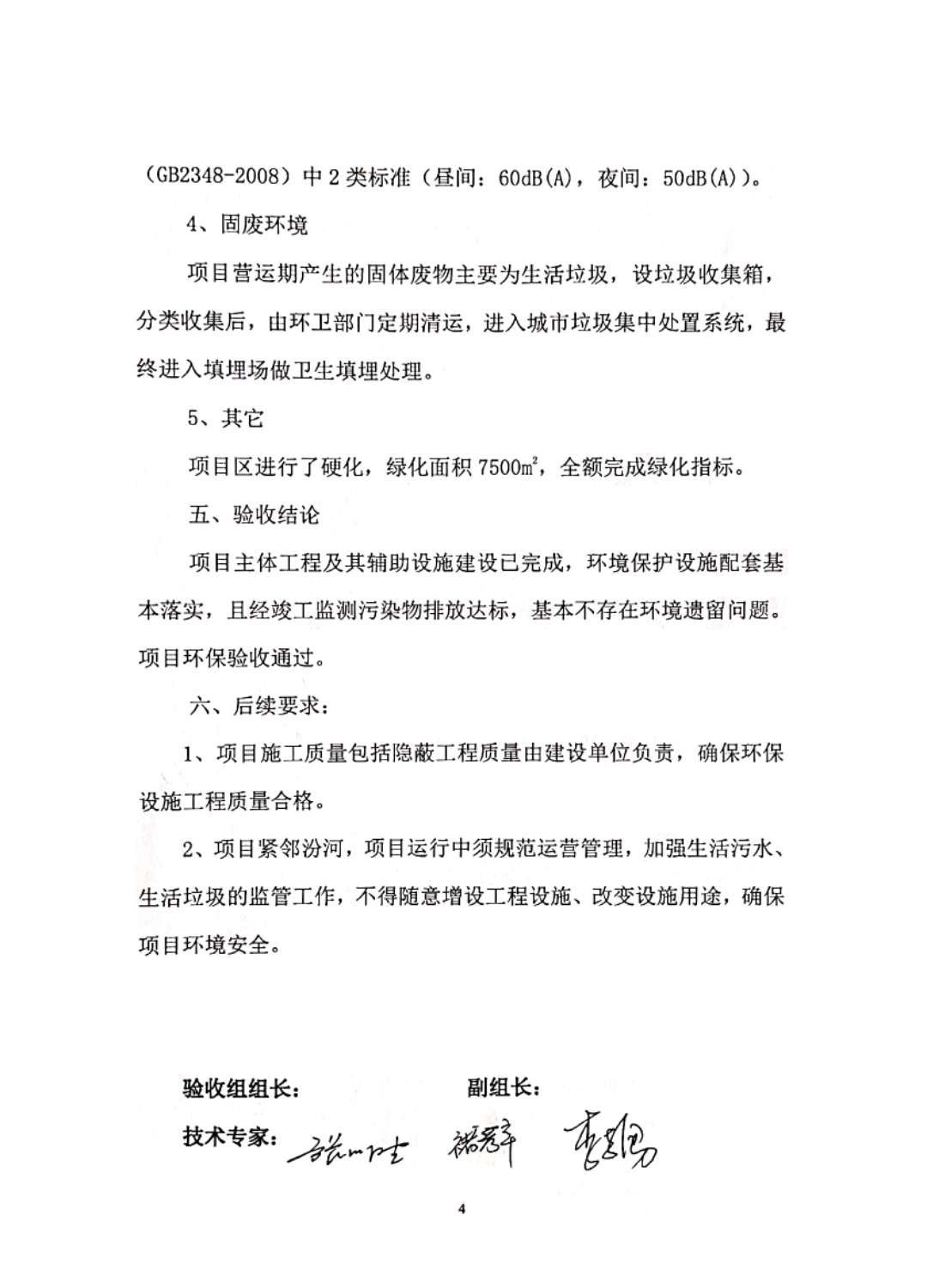 建设项目名称建设项目名称建设项目名称静乐县梅苑住宅小区、山西煤运集团忻州静乐有限公司综合办公楼建设项目静乐县梅苑住宅小区、山西煤运集团忻州静乐有限公司综合办公楼建设项目静乐县梅苑住宅小区、山西煤运集团忻州静乐有限公司综合办公楼建设项目静乐县梅苑住宅小区、山西煤运集团忻州静乐有限公司综合办公楼建设项目静乐县梅苑住宅小区、山西煤运集团忻州静乐有限公司综合办公楼建设项目静乐县梅苑住宅小区、山西煤运集团忻州静乐有限公司综合办公楼建设项目静乐县梅苑住宅小区、山西煤运集团忻州静乐有限公司综合办公楼建设项目建设单位名称建设单位名称建设单位名称山西煤炭运销集团忻州静乐有限公司山西煤炭运销集团忻州静乐有限公司山西煤炭运销集团忻州静乐有限公司山西煤炭运销集团忻州静乐有限公司山西煤炭运销集团忻州静乐有限公司山西煤炭运销集团忻州静乐有限公司山西煤炭运销集团忻州静乐有限公司建设项目主管单位建设项目主管单位建设项目主管单位静乐县环境保护局静乐县环境保护局静乐县环境保护局静乐县环境保护局静乐县环境保护局静乐县环境保护局静乐县环境保护局建设项目性质建设项目性质建设项目性质新建(√)        改扩建    技改      迁建新建(√)        改扩建    技改      迁建新建(√)        改扩建    技改      迁建新建(√)        改扩建    技改      迁建新建(√)        改扩建    技改      迁建新建(√)        改扩建    技改      迁建新建(√)        改扩建    技改      迁建主要产品名称主要产品名称主要产品名称住宅小区、综合办公楼住宅小区、综合办公楼住宅小区、综合办公楼住宅小区、综合办公楼住宅小区、综合办公楼住宅小区、综合办公楼住宅小区、综合办公楼设计年产能力设计年产能力设计年产能力--------------实际年产能力实际年产能力实际年产能力--------------环评时间环评时间环评时间2010年12月2010年12月开工时间开工时间开工时间2011年6月2011年6月完工时间完工时间完工时间2012年12月2012年12月----------环评报告登记表审批部门环评报告登记表审批部门环评报告登记表审批部门忻州市环境保护局忻州市环境保护局环评报告登记表编制单位环评报告登记表编制单位环评报告登记表编制单位忻州市环境保护研究所忻州市环境保护研究所投资总概算（万元）投资总概算（万元）投资总概算（万元）6073环保投资概算（万元）环保投资概算（万元）环保投资概算（万元）300比例4.94%实际总投资（万元）实际总投资（万元）实际总投资（万元）6073实际环保投资（万元）实际环保投资（万元）实际环保投资（万元）300比例4.94%验收依据1.《中华人民共和国环境保护法》；2.《建设项目环境保护管理条例》（国务院令第253号）；3.《建设项目竣工环境保护验收管理办法》国家环境保护总局第13号令，2001.12.27；4.《静乐县梅苑住宅小区、山西煤运集团忻州静乐有限公司综合办公楼建设项目环境影响报告表》，2010年12月；5.《静乐县梅苑住宅小区、山西煤运集团忻州静乐有限公司综合办公楼建设项目竣工环境保护验收监测报告》，山西中瑞恒晟环保科技有限公司，2019年3月31日；6.《山西煤运集团忻州静乐有限公司废气检测报告》，河南光远环保科技有限公司，2019年3月14日。1.《中华人民共和国环境保护法》；2.《建设项目环境保护管理条例》（国务院令第253号）；3.《建设项目竣工环境保护验收管理办法》国家环境保护总局第13号令，2001.12.27；4.《静乐县梅苑住宅小区、山西煤运集团忻州静乐有限公司综合办公楼建设项目环境影响报告表》，2010年12月；5.《静乐县梅苑住宅小区、山西煤运集团忻州静乐有限公司综合办公楼建设项目竣工环境保护验收监测报告》，山西中瑞恒晟环保科技有限公司，2019年3月31日；6.《山西煤运集团忻州静乐有限公司废气检测报告》，河南光远环保科技有限公司，2019年3月14日。1.《中华人民共和国环境保护法》；2.《建设项目环境保护管理条例》（国务院令第253号）；3.《建设项目竣工环境保护验收管理办法》国家环境保护总局第13号令，2001.12.27；4.《静乐县梅苑住宅小区、山西煤运集团忻州静乐有限公司综合办公楼建设项目环境影响报告表》，2010年12月；5.《静乐县梅苑住宅小区、山西煤运集团忻州静乐有限公司综合办公楼建设项目竣工环境保护验收监测报告》，山西中瑞恒晟环保科技有限公司，2019年3月31日；6.《山西煤运集团忻州静乐有限公司废气检测报告》，河南光远环保科技有限公司，2019年3月14日。1.《中华人民共和国环境保护法》；2.《建设项目环境保护管理条例》（国务院令第253号）；3.《建设项目竣工环境保护验收管理办法》国家环境保护总局第13号令，2001.12.27；4.《静乐县梅苑住宅小区、山西煤运集团忻州静乐有限公司综合办公楼建设项目环境影响报告表》，2010年12月；5.《静乐县梅苑住宅小区、山西煤运集团忻州静乐有限公司综合办公楼建设项目竣工环境保护验收监测报告》，山西中瑞恒晟环保科技有限公司，2019年3月31日；6.《山西煤运集团忻州静乐有限公司废气检测报告》，河南光远环保科技有限公司，2019年3月14日。1.《中华人民共和国环境保护法》；2.《建设项目环境保护管理条例》（国务院令第253号）；3.《建设项目竣工环境保护验收管理办法》国家环境保护总局第13号令，2001.12.27；4.《静乐县梅苑住宅小区、山西煤运集团忻州静乐有限公司综合办公楼建设项目环境影响报告表》，2010年12月；5.《静乐县梅苑住宅小区、山西煤运集团忻州静乐有限公司综合办公楼建设项目竣工环境保护验收监测报告》，山西中瑞恒晟环保科技有限公司，2019年3月31日；6.《山西煤运集团忻州静乐有限公司废气检测报告》，河南光远环保科技有限公司，2019年3月14日。1.《中华人民共和国环境保护法》；2.《建设项目环境保护管理条例》（国务院令第253号）；3.《建设项目竣工环境保护验收管理办法》国家环境保护总局第13号令，2001.12.27；4.《静乐县梅苑住宅小区、山西煤运集团忻州静乐有限公司综合办公楼建设项目环境影响报告表》，2010年12月；5.《静乐县梅苑住宅小区、山西煤运集团忻州静乐有限公司综合办公楼建设项目竣工环境保护验收监测报告》，山西中瑞恒晟环保科技有限公司，2019年3月31日；6.《山西煤运集团忻州静乐有限公司废气检测报告》，河南光远环保科技有限公司，2019年3月14日。1.《中华人民共和国环境保护法》；2.《建设项目环境保护管理条例》（国务院令第253号）；3.《建设项目竣工环境保护验收管理办法》国家环境保护总局第13号令，2001.12.27；4.《静乐县梅苑住宅小区、山西煤运集团忻州静乐有限公司综合办公楼建设项目环境影响报告表》，2010年12月；5.《静乐县梅苑住宅小区、山西煤运集团忻州静乐有限公司综合办公楼建设项目竣工环境保护验收监测报告》，山西中瑞恒晟环保科技有限公司，2019年3月31日；6.《山西煤运集团忻州静乐有限公司废气检测报告》，河南光远环保科技有限公司，2019年3月14日。1.《中华人民共和国环境保护法》；2.《建设项目环境保护管理条例》（国务院令第253号）；3.《建设项目竣工环境保护验收管理办法》国家环境保护总局第13号令，2001.12.27；4.《静乐县梅苑住宅小区、山西煤运集团忻州静乐有限公司综合办公楼建设项目环境影响报告表》，2010年12月；5.《静乐县梅苑住宅小区、山西煤运集团忻州静乐有限公司综合办公楼建设项目竣工环境保护验收监测报告》，山西中瑞恒晟环保科技有限公司，2019年3月31日；6.《山西煤运集团忻州静乐有限公司废气检测报告》，河南光远环保科技有限公司，2019年3月14日。1.《中华人民共和国环境保护法》；2.《建设项目环境保护管理条例》（国务院令第253号）；3.《建设项目竣工环境保护验收管理办法》国家环境保护总局第13号令，2001.12.27；4.《静乐县梅苑住宅小区、山西煤运集团忻州静乐有限公司综合办公楼建设项目环境影响报告表》，2010年12月；5.《静乐县梅苑住宅小区、山西煤运集团忻州静乐有限公司综合办公楼建设项目竣工环境保护验收监测报告》，山西中瑞恒晟环保科技有限公司，2019年3月31日；6.《山西煤运集团忻州静乐有限公司废气检测报告》，河南光远环保科技有限公司，2019年3月14日。验收标准环境要素标准名称标准名称标准名称标准名称标准值标准值标准值标准值验收标准废气饮食业油烟排放标准（GB18483-2001）饮食业油烟排放标准（GB18483-2001）饮食业油烟排放标准（GB18483-2001）饮食业油烟排放标准（GB18483-2001）油烟：2.0 mg/m3；油烟净化设施最低去除效率60%（烟罩面积为1.1m2，折合灶头1）油烟：2.0 mg/m3；油烟净化设施最低去除效率60%（烟罩面积为1.1m2，折合灶头1）油烟：2.0 mg/m3；油烟净化设施最低去除效率60%（烟罩面积为1.1m2，折合灶头1）油烟：2.0 mg/m3；油烟净化设施最低去除效率60%（烟罩面积为1.1m2，折合灶头1）验收标准厂界噪声《工业企业厂界环境噪声排放标准》（GB12348-2008）中表1的2、4a类标准《工业企业厂界环境噪声排放标准》（GB12348-2008）中表1的2、4a类标准《工业企业厂界环境噪声排放标准》（GB12348-2008）中表1的2、4a类标准《工业企业厂界环境噪声排放标准》（GB12348-2008）中表1的2、4a类标准2类标准：昼间：60 dB（A）；夜间：50 dB（A）。4a类标准：昼间：70 dB（A）；夜间：55 dB（A）。2类标准：昼间：60 dB（A）；夜间：50 dB（A）。4a类标准：昼间：70 dB（A）；夜间：55 dB（A）。2类标准：昼间：60 dB（A）；夜间：50 dB（A）。4a类标准：昼间：70 dB（A）；夜间：55 dB（A）。2类标准：昼间：60 dB（A）；夜间：50 dB（A）。4a类标准：昼间：70 dB（A）；夜间：55 dB（A）。本项目位于静乐县滨河西路西侧、汾河及汾河公园西侧，占地面积约23341.2m2，总投资6073万元。整个小区基本为行列式布置，北侧布置了3栋高层住宅，南侧布置了3栋多层住宅楼，场地东侧为综合办公楼部分，小区北侧沿街布置二层商铺，西侧为小区物业、后勤等用房。平面形式为一梯两户。小区所有楼座均为南北朝向，户户朝阳，采光良好。该项目2011年6月开始建设，2012年12月建设完成。忻州市环境保护研究所于2010年12月编制完成《静乐县梅苑住宅小区、山西煤运集团忻州静乐有限公司综合办公楼建设项目建设项目环境影响报告表》，忻州市环境保护局于2011年6月13日对该报告表进行了审批。1、工程主要建设内容主要建设内容表见表2-1。表2-1                               建设项目组成表2、项目主要生产设备项目主要生产设备见下表。表2-2                               主要生产设备一览表3、项目相关环保设施本项目相关环保设施见下表。表2-3                                环保设施明细表4、项目水平衡本工程水源为静乐县自来水管网，两个接入管分别接在滨河西路不同的自来水管上。本项目用水主要为居民生活用水、绿化用水等。（1）居民生活用水本项目运营期小区住户有262户，每户按3人统计，综合办公楼工作人员按200人计，参考《山西省用水定额》（DB14/T 1049-2015）、《建筑给水排水设计规范》（2009年版）和项目实际情况，小区居民用水按70L/人·d计，综合办公楼工作人员用水量按平均50L/人·d，则整个项目用水量约为65.05m3/d，排水量按总生活用水量的80%计，排放量为52.02m3/d。住宅小区、综合办公楼生活污水经化粪池处理，排入小区北侧静安街上的污水管网，再排至城市污水管网。（2）厨房用水本项目综合办公楼设有厨房，能为200人提供午餐，参考《山西省用水定额》（DB14/T 1049-2015），食堂用水定额按照20L/人•餐计算，则食堂用水量为4m3/d。食堂废水排放量按照用水量的80%计算，则本项目食堂废水排放量为3.2m3/d。综合办公楼厨房污水经隔油池处理，排入小区北侧静安街上的污水管网，再排至城市污水管网。（3）绿化用水本项目绿化面积为7500m2，参考《山西省用水定额》（DB14/T 1049-2015），绿化用水定额按照1L/m2·d计算，绿化天数按180天计，则绿化用水量为7.5m3/d。本工程用水量与废水产生量见下表。项目非采暖期水平衡图见图1，项目采暖期水平衡图见图2。表2-4                        项目用水量与废水产生量一览表本项目环境保护设施验收期间水平衡图如下：1、工艺简介2、环评变更内容本项目实际建设情况与环评时基本一致。3、主要污染工序（1）废气产生环节本项目营运期产生的废气主要包括：煤气燃烧后产生的NO2、SO2、烟尘；居民及综合楼厨房在炒菜时产生的油烟；停车库汽车在怠速状态或启动时产生的汽车尾气。（2）废水产生环节本项目营运期产生的的废水主要为生活污水和厨房油污水。（3）固体废物产生环节本项目营运期产生的固体废物主要为生活垃圾。（4）噪声产生环节本项目营运期噪声主要为生活区、车库、泵房等公共设施产生的噪声，噪声在70-90dB（A）之间。表4-1                   环评要求和企业完成情况监测概况依据国家和山西省建设项目环境保护设施竣工验收管理办法和有关规定，山西煤炭运销集团忻州静乐有限公司委托山西中瑞恒晟环保科技有限公司于2019年3月8日至9日、2019年3月13日至14日对静乐县梅苑住宅小区、山西煤运集团忻州静乐有限公司综合办公楼建设项目进行了竣工环境保护设施验收监测，监测内容主要包括油烟、噪声。山西中瑞恒晟环保科技有限公司委托河南光远环保科技有限公司对山西煤运集团忻州静乐有限公司油烟进行检测。2019年03月10日，河南光远环保科技有限公司收到山西中瑞恒晟环保科技有限公司所送样品，实验室接收到样品后开始检测，03月13日完成检测工作。具体监测情况见下表。表5-1                 污染源监测内容一览表监测期间工况监测期间工况正常运行。废气有组织废气监测项目为油烟。测点位置为油烟排气筒进口、出口，油烟排气筒进口监测结果见表6-1，油烟排气筒出口监测结果见表6-2。表6-1                    油烟排气筒进口监测结果一览表表6-1                    油烟排气筒出口监测结果一览表油烟排气筒出口监测结果平均值为0.762mg/m3，油烟净化设施去除效率=（8.45×10-2-1.53×10-3）/（8.45×10-2）=98.2%，满足饮食业油烟排放标准（GB18483-2001）表2饮食业单位的油烟最高允许排放浓度2.0mg/m3和油烟净化设施最低去除效率60%的要求（烟罩面积为1.1m2，折合灶头1，属于小型）。废水本项目废水实行雨污分流。住宅小区、综合办公楼生活污水经化粪池处理，综合办公楼厨房污水经隔油池处理，所有污水排入小区北侧静安街上的污水管网，再排至城市污水管网。屋外雨水采用雨水斗内排水系统，住宅空调冷凝水经管道收集后排入室外雨水管网。3、噪声厂界环境噪声监测点位图见图7-1。监测结果见表6-3。监测结果显示，厂界噪声昼间等效声级为52.6 - 54.1dB(A)，夜间为42.8 - 43.7dB(A)，满足《工业企业厂界环境噪声排放标准》（GB2348-2008）中2类标准（昼间：60dB(A)，夜间：50dB(A)）。表6-8                    厂界噪声监测结果一览表      单位：dB（A）4、固体废物本项目营运期产生的固体废物主要为生活垃圾，设垃圾收集箱，分类收集后，由环卫部门定期清运，进入城市垃圾集中处置系统，最终进入填埋场做卫生填埋处理。1、环保设施和措施废气本项目营运期产生的废气主要包括：厨房做饭煤气燃烧后产生的NO2、SO2、烟尘；居民及综合楼厨房在炒菜时产生的油烟；停车库汽车在怠速状态或启动时产生的汽车尾气NOx、CO、HC。本项目厨房做饭燃料为管道煤气，属于清洁燃料，燃烧后废气排放量很小，可忽略不计。厨房油烟采用家用脱排油烟机净化，油烟机净化效率98.2%。油烟排放满足《饮食业油烟排放标准》（GB18483-2001）中油烟最高允许排放浓度要求和油烟净化设施最低去除效率要求。车库均采用机械通风，并加强管理。（2）废水本项目营运期产生的的废水主要为生活污水和厨房油污水。本项目废水实行雨污分流。住宅小区、综合办公楼生活污水经化粪池处理，综合办公楼厨房污水经隔油池处理，所有污水排入小区北侧静安街上的污水管网，再排至城市污水管网。屋外雨水采用雨水斗内排水系统，住宅空调冷凝水经管道收集后排入室外雨水管网。（3）噪声本项目营运期噪声主要为生活区、车库、泵房等公共设施产生的噪声，噪声在70-90dB（A）之间。通过采取合理布局；设置地下车库，小区内禁鸣、限速；公共设施选用低噪声设备，并合理布置；水泵设置在地下隔声房内，并采取减振、吸声、隔声等隔声降噪措施；小区沿路设绿化隔离带等措施。噪声满足《工业企业厂界环境噪声排放标准》（GB12348-2008）中2类标准，昼间60dB(A)，夜间50dB(A)。（4）固体废物本项目营运期产生的固体废物主要为生活垃圾，设垃圾收集箱，分类收集后，由环卫部门定期清运，进入城市垃圾集中处置系统，最终进入填埋场做卫生填埋处理。2、绿化、生态恢复措施及恢复情况本项目位于静乐县滨河西路西侧、汾河及汾河公园西侧，占地面积约23341.2m2，且全部进行了硬化，绿化面积7500m2。3、环境管理制度及人员责任分工山西煤炭运销集团忻州静乐有限公司负责日常环保管理工作。4、监测手段及人员配置山西煤炭运销集团忻州静乐有限公司委托有资质的单位进行日常环境监测。一、竣工验收监测结论根据山西煤炭运销集团忻州静乐有限公司静乐县梅苑住宅小区、山西煤运集团忻州静乐有限公司综合办公楼建设项目的环保设施验收结果，结合现场调查及监测，综合评价，结论如下：1、静乐县梅苑住宅小区、山西煤运集团忻州静乐有限公司综合办公楼建设项目按照环评批复要求（废气、废水、噪声和固体废物治理设施和措施）基本建成，环保设施和措施圴已投入使用和实施。2、监测期间，生产负荷为85%，监测结果为：（1）废气油烟排气筒出口监测结果平均值为0.762mg/m3，油烟净化设施去除效率=（8.45×10-2-1.53×10-3）/（8.45×10-2）=98.2%，满足饮食业油烟排放标准（GB18483-2001）表2饮食业单位的油烟最高允许排放浓度2.0mg/m3和油烟净化设施最低去除效率60%的要求（烟罩面积为1.1m2，折合灶头1，属于小型）。（2）废水本项目废水实行雨污分流。住宅小区、综合办公楼生活污水经化粪池处理，综合办公楼厨房污水经隔油池处理，所有污水排入小区北侧静安街上的污水管网，再排至城市污水管网。屋外雨水采用雨水斗内排水系统，住宅空调冷凝水经管道收集后排入室外雨水管网。（3）噪声厂界噪声昼间等效声级为52.6 - 54.1dB(A)，夜间为42.8 - 43.7dB(A)，满足《工业企业厂界环境噪声排放标准》（GB2348-2008）中2类标准（昼间：60dB(A)，夜间：50dB(A)）。（4）固体废物本项目营运期产生的固体废物主要为生活垃圾，设垃圾收集箱，分类收集后，由环卫部门定期清运，进入城市垃圾集中处置系统，最终进入填埋场做卫生填埋处理。综上所述，静乐县梅苑住宅小区、山西煤运集团忻州静乐有限公司综合办公楼建设项目环保手续齐全，主要环保设施（措施）基本满足环评和环评批复要求，各项污染物排放浓度基本达到验收要求。二、建议企业进一步完善环保设施，加强管理，确保污染物长期稳定达标排放。建设项目工程竣工环境保护“三同时”验收登记表建设项目工程竣工环境保护“三同时”验收登记表建设项目工程竣工环境保护“三同时”验收登记表建设项目工程竣工环境保护“三同时”验收登记表建设项目工程竣工环境保护“三同时”验收登记表建设项目工程竣工环境保护“三同时”验收登记表建设项目工程竣工环境保护“三同时”验收登记表建设项目工程竣工环境保护“三同时”验收登记表建设项目工程竣工环境保护“三同时”验收登记表建设项目工程竣工环境保护“三同时”验收登记表建设项目工程竣工环境保护“三同时”验收登记表建设项目工程竣工环境保护“三同时”验收登记表建设项目工程竣工环境保护“三同时”验收登记表建设项目工程竣工环境保护“三同时”验收登记表建设项目工程竣工环境保护“三同时”验收登记表建设项目工程竣工环境保护“三同时”验收登记表建设项目工程竣工环境保护“三同时”验收登记表建设项目工程竣工环境保护“三同时”验收登记表填表单位（盖章）填表单位（盖章）填表单位（盖章）山西煤炭运销集团忻州静乐有限公司山西煤炭运销集团忻州静乐有限公司山西煤炭运销集团忻州静乐有限公司山西煤炭运销集团忻州静乐有限公司山西煤炭运销集团忻州静乐有限公司填表人（签字）填表人（签字）项目经办人（签字)项目经办人（签字)建 设 项 目项目名称项目名称静乐县梅苑住宅小区、山西煤运集团忻州静乐有限公司综合办公楼建设项目静乐县梅苑住宅小区、山西煤运集团忻州静乐有限公司综合办公楼建设项目静乐县梅苑住宅小区、山西煤运集团忻州静乐有限公司综合办公楼建设项目静乐县梅苑住宅小区、山西煤运集团忻州静乐有限公司综合办公楼建设项目静乐县梅苑住宅小区、山西煤运集团忻州静乐有限公司综合办公楼建设项目静乐县梅苑住宅小区、山西煤运集团忻州静乐有限公司综合办公楼建设项目静乐县梅苑住宅小区、山西煤运集团忻州静乐有限公司综合办公楼建设项目建设地点建设地点静乐县滨河西路西侧、汾河及汾河公园西侧静乐县滨河西路西侧、汾河及汾河公园西侧静乐县滨河西路西侧、汾河及汾河公园西侧静乐县滨河西路西侧、汾河及汾河公园西侧静乐县滨河西路西侧、汾河及汾河公园西侧静乐县滨河西路西侧、汾河及汾河公园西侧建 设 项 目行业类别行业类别K7010房地产开发经营K7010房地产开发经营K7010房地产开发经营K7010房地产开发经营K7010房地产开发经营K7010房地产开发经营K7010房地产开发经营建设性质建设性质新建新建新建新建新建新建建 设 项 目设计生产能力设计生产能力建设项目开工日期建设项目开工日期2011年6月2011年6月2011年6月实际生产能力实际生产能力投入试运行日期投入试运行日期2012年12月2012年12月建 设 项 目投资总概算（万元）投资总概算（万元）6073万元6073万元6073万元6073万元6073万元6073万元6073万元环保投资总概算（万元）环保投资总概算（万元）300万元300万元所占比例（%）所占比例（%）4.94%4.94%建 设 项 目环评审批部门环评审批部门忻州市环境保护局忻州市环境保护局忻州市环境保护局忻州市环境保护局忻州市环境保护局忻州市环境保护局忻州市环境保护局批准文号批准文号----批准时间批准时间2011年6月13日2011年6月13日建 设 项 目初步设计审批部门初步设计审批部门--------------批准文号批准文号----批准时间批准时间----建 设 项 目环保验收审批部门环保验收审批部门忻州市环境保护局忻州市环境保护局忻州市环境保护局忻州市环境保护局忻州市环境保护局忻州市环境保护局忻州市环境保护局批准文号批准文号批准时间批准时间建 设 项 目环保设施设计单位环保设施设计单位忻州市环境保护研究所忻州市环境保护研究所忻州市环境保护研究所环保设施施工单位环保设施施工单位环保设施施工单位山西煤炭运销集团忻州静乐有限公司山西煤炭运销集团忻州静乐有限公司山西煤炭运销集团忻州静乐有限公司环保设施监测单位环保设施监测单位山西中瑞恒晟环保科技有限公司山西中瑞恒晟环保科技有限公司山西中瑞恒晟环保科技有限公司山西中瑞恒晟环保科技有限公司建 设 项 目实际总投资（万元）实际总投资（万元）6073万元6073万元6073万元6073万元6073万元6073万元6073万元实际环保投资（万元）实际环保投资（万元）300万元300万元所占比例（%）所占比例（%）4.94%4.94%建 设 项 目废水治理（万元）废水治理（万元）44废气治理
（万元）5959噪声治理（万元）23.023.0固废治理（万元）固废治理（万元）2.5绿化及生态（万元）4040其它（万元）0建 设 项 目新增废水处理设施能力（t/d）新增废水处理设施能力（t/d）新增废气处理设施能力（Nm3/h）新增废气处理设施能力（Nm3/h）年平均工作时（h/a）年平均工作时（h/a）87608760建设单位建设单位建设单位山西煤炭运销集团忻州静乐有限公司山西煤炭运销集团忻州静乐有限公司山西煤炭运销集团忻州静乐有限公司邮政编码035000035000035000联系电话联系电话1350970999913509709999环评单位环评单位忻州市环境保护研究所忻州市环境保护研究所污
染
物
排
放
达
标
与
总
量
控
制
（
工
业
建
设
项
目
详
填
）污染物污染物原有排放量
（1）本期工程实际排放浓度
（2）本期工程实际排放浓度
（2）本期工程允许
排放浓度
（3）本期工程产生量
（4）本期工程产生量
（4）本期工程自身削减量
（5）本期工程自身削减量
（5）本期工程实际排放量
（6）本期工程核定排放总量
（7）本期工程
“以新带老”
削减量
（8）全厂实际排放总量
（9）全厂核定排放总量
（10）区域平衡替代削减量
（11）排放增
减量
（12）污
染
物
排
放
达
标
与
总
量
控
制
（
工
业
建
设
项
目
详
填
）污染物污染物原有排放量
（1）本期工程实际排放浓度
（2）本期工程实际排放浓度
（2）本期工程允许
排放浓度
（3）本期工程产生量
（4）本期工程产生量
（4）本期工程自身削减量
（5）本期工程自身削减量
（5）本期工程实际排放量
（6）本期工程核定排放总量
（7）本期工程
“以新带老”
削减量
（8）全厂实际排放总量
（9）全厂核定排放总量
（10）区域平衡替代削减量
（11）排放增
减量
（12）污
染
物
排
放
达
标
与
总
量
控
制
（
工
业
建
设
项
目
详
填
）污染物污染物原有排放量
（1）本期工程实际排放浓度
（2）本期工程实际排放浓度
（2）本期工程允许
排放浓度
（3）本期工程产生量
（4）本期工程产生量
（4）本期工程自身削减量
（5）本期工程自身削减量
（5）本期工程实际排放量
（6）本期工程核定排放总量
（7）本期工程
“以新带老”
削减量
（8）全厂实际排放总量
（9）全厂核定排放总量
（10）区域平衡替代削减量
（11）排放增
减量
（12）污
染
物
排
放
达
标
与
总
量
控
制
（
工
业
建
设
项
目
详
填
）废水废水污
染
物
排
放
达
标
与
总
量
控
制
（
工
业
建
设
项
目
详
填
）化学需氧量 化学需氧量 污
染
物
排
放
达
标
与
总
量
控
制
（
工
业
建
设
项
目
详
填
）氨氮氨氮污
染
物
排
放
达
标
与
总
量
控
制
（
工
业
建
设
项
目
详
填
）石油类石油类污
染
物
排
放
达
标
与
总
量
控
制
（
工
业
建
设
项
目
详
填
）废气废气污
染
物
排
放
达
标
与
总
量
控
制
（
工
业
建
设
项
目
详
填
）二氧化硫二氧化硫污
染
物
排
放
达
标
与
总
量
控
制
（
工
业
建
设
项
目
详
填
） 烟尘 烟尘污
染
物
排
放
达
标
与
总
量
控
制
（
工
业
建
设
项
目
详
填
）工业粉尘工业粉尘污
染
物
排
放
达
标
与
总
量
控
制
（
工
业
建
设
项
目
详
填
）氮氧化物氮氧化物污
染
物
排
放
达
标
与
总
量
控
制
（
工
业
建
设
项
目
详
填
）工业固体废物工业固体废物污
染
物
排
放
达
标
与
总
量
控
制
（
工
业
建
设
项
目
详
填
）与项目有关的其它特征污染物污
染
物
排
放
达
标
与
总
量
控
制
（
工
业
建
设
项
目
详
填
）与项目有关的其它特征污染物污
染
物
排
放
达
标
与
总
量
控
制
（
工
业
建
设
项
目
详
填
）与项目有关的其它特征污染物污
染
物
排
放
达
标
与
总
量
控
制
（
工
业
建
设
项
目
详
填
）与项目有关的其它特征污染物注：1、排放增减量：（+）表示增加，（-）表示减少
    2、(12)=(6)-(8)-(11)，（9）= (4)-(5)-(8)- (11) +（1）
    3、计量单位：废水排放量——万吨/年；废气排放量——万标立方米/年；工业固体废物排放量——万吨/年； 水污染物排放浓度——毫克/升；
大气污染物排放浓度——毫克/立方米；水污染物排放量——吨/年；大气污染物排放量——吨/年
注：1、排放增减量：（+）表示增加，（-）表示减少
    2、(12)=(6)-(8)-(11)，（9）= (4)-(5)-(8)- (11) +（1）
    3、计量单位：废水排放量——万吨/年；废气排放量——万标立方米/年；工业固体废物排放量——万吨/年； 水污染物排放浓度——毫克/升；
大气污染物排放浓度——毫克/立方米；水污染物排放量——吨/年；大气污染物排放量——吨/年
注：1、排放增减量：（+）表示增加，（-）表示减少
    2、(12)=(6)-(8)-(11)，（9）= (4)-(5)-(8)- (11) +（1）
    3、计量单位：废水排放量——万吨/年；废气排放量——万标立方米/年；工业固体废物排放量——万吨/年； 水污染物排放浓度——毫克/升；
大气污染物排放浓度——毫克/立方米；水污染物排放量——吨/年；大气污染物排放量——吨/年
注：1、排放增减量：（+）表示增加，（-）表示减少
    2、(12)=(6)-(8)-(11)，（9）= (4)-(5)-(8)- (11) +（1）
    3、计量单位：废水排放量——万吨/年；废气排放量——万标立方米/年；工业固体废物排放量——万吨/年； 水污染物排放浓度——毫克/升；
大气污染物排放浓度——毫克/立方米；水污染物排放量——吨/年；大气污染物排放量——吨/年
注：1、排放增减量：（+）表示增加，（-）表示减少
    2、(12)=(6)-(8)-(11)，（9）= (4)-(5)-(8)- (11) +（1）
    3、计量单位：废水排放量——万吨/年；废气排放量——万标立方米/年；工业固体废物排放量——万吨/年； 水污染物排放浓度——毫克/升；
大气污染物排放浓度——毫克/立方米；水污染物排放量——吨/年；大气污染物排放量——吨/年
注：1、排放增减量：（+）表示增加，（-）表示减少
    2、(12)=(6)-(8)-(11)，（9）= (4)-(5)-(8)- (11) +（1）
    3、计量单位：废水排放量——万吨/年；废气排放量——万标立方米/年；工业固体废物排放量——万吨/年； 水污染物排放浓度——毫克/升；
大气污染物排放浓度——毫克/立方米；水污染物排放量——吨/年；大气污染物排放量——吨/年
注：1、排放增减量：（+）表示增加，（-）表示减少
    2、(12)=(6)-(8)-(11)，（9）= (4)-(5)-(8)- (11) +（1）
    3、计量单位：废水排放量——万吨/年；废气排放量——万标立方米/年；工业固体废物排放量——万吨/年； 水污染物排放浓度——毫克/升；
大气污染物排放浓度——毫克/立方米；水污染物排放量——吨/年；大气污染物排放量——吨/年
注：1、排放增减量：（+）表示增加，（-）表示减少
    2、(12)=(6)-(8)-(11)，（9）= (4)-(5)-(8)- (11) +（1）
    3、计量单位：废水排放量——万吨/年；废气排放量——万标立方米/年；工业固体废物排放量——万吨/年； 水污染物排放浓度——毫克/升；
大气污染物排放浓度——毫克/立方米；水污染物排放量——吨/年；大气污染物排放量——吨/年
注：1、排放增减量：（+）表示增加，（-）表示减少
    2、(12)=(6)-(8)-(11)，（9）= (4)-(5)-(8)- (11) +（1）
    3、计量单位：废水排放量——万吨/年；废气排放量——万标立方米/年；工业固体废物排放量——万吨/年； 水污染物排放浓度——毫克/升；
大气污染物排放浓度——毫克/立方米；水污染物排放量——吨/年；大气污染物排放量——吨/年
注：1、排放增减量：（+）表示增加，（-）表示减少
    2、(12)=(6)-(8)-(11)，（9）= (4)-(5)-(8)- (11) +（1）
    3、计量单位：废水排放量——万吨/年；废气排放量——万标立方米/年；工业固体废物排放量——万吨/年； 水污染物排放浓度——毫克/升；
大气污染物排放浓度——毫克/立方米；水污染物排放量——吨/年；大气污染物排放量——吨/年
注：1、排放增减量：（+）表示增加，（-）表示减少
    2、(12)=(6)-(8)-(11)，（9）= (4)-(5)-(8)- (11) +（1）
    3、计量单位：废水排放量——万吨/年；废气排放量——万标立方米/年；工业固体废物排放量——万吨/年； 水污染物排放浓度——毫克/升；
大气污染物排放浓度——毫克/立方米；水污染物排放量——吨/年；大气污染物排放量——吨/年
注：1、排放增减量：（+）表示增加，（-）表示减少
    2、(12)=(6)-(8)-(11)，（9）= (4)-(5)-(8)- (11) +（1）
    3、计量单位：废水排放量——万吨/年；废气排放量——万标立方米/年；工业固体废物排放量——万吨/年； 水污染物排放浓度——毫克/升；
大气污染物排放浓度——毫克/立方米；水污染物排放量——吨/年；大气污染物排放量——吨/年
注：1、排放增减量：（+）表示增加，（-）表示减少
    2、(12)=(6)-(8)-(11)，（9）= (4)-(5)-(8)- (11) +（1）
    3、计量单位：废水排放量——万吨/年；废气排放量——万标立方米/年；工业固体废物排放量——万吨/年； 水污染物排放浓度——毫克/升；
大气污染物排放浓度——毫克/立方米；水污染物排放量——吨/年；大气污染物排放量——吨/年
注：1、排放增减量：（+）表示增加，（-）表示减少
    2、(12)=(6)-(8)-(11)，（9）= (4)-(5)-(8)- (11) +（1）
    3、计量单位：废水排放量——万吨/年；废气排放量——万标立方米/年；工业固体废物排放量——万吨/年； 水污染物排放浓度——毫克/升；
大气污染物排放浓度——毫克/立方米；水污染物排放量——吨/年；大气污染物排放量——吨/年
注：1、排放增减量：（+）表示增加，（-）表示减少
    2、(12)=(6)-(8)-(11)，（9）= (4)-(5)-(8)- (11) +（1）
    3、计量单位：废水排放量——万吨/年；废气排放量——万标立方米/年；工业固体废物排放量——万吨/年； 水污染物排放浓度——毫克/升；
大气污染物排放浓度——毫克/立方米；水污染物排放量——吨/年；大气污染物排放量——吨/年
注：1、排放增减量：（+）表示增加，（-）表示减少
    2、(12)=(6)-(8)-(11)，（9）= (4)-(5)-(8)- (11) +（1）
    3、计量单位：废水排放量——万吨/年；废气排放量——万标立方米/年；工业固体废物排放量——万吨/年； 水污染物排放浓度——毫克/升；
大气污染物排放浓度——毫克/立方米；水污染物排放量——吨/年；大气污染物排放量——吨/年
注：1、排放增减量：（+）表示增加，（-）表示减少
    2、(12)=(6)-(8)-(11)，（9）= (4)-(5)-(8)- (11) +（1）
    3、计量单位：废水排放量——万吨/年；废气排放量——万标立方米/年；工业固体废物排放量——万吨/年； 水污染物排放浓度——毫克/升；
大气污染物排放浓度——毫克/立方米；水污染物排放量——吨/年；大气污染物排放量——吨/年
注：1、排放增减量：（+）表示增加，（-）表示减少
    2、(12)=(6)-(8)-(11)，（9）= (4)-(5)-(8)- (11) +（1）
    3、计量单位：废水排放量——万吨/年；废气排放量——万标立方米/年；工业固体废物排放量——万吨/年； 水污染物排放浓度——毫克/升；
大气污染物排放浓度——毫克/立方米；水污染物排放量——吨/年；大气污染物排放量——吨/年
注：1、排放增减量：（+）表示增加，（-）表示减少
    2、(12)=(6)-(8)-(11)，（9）= (4)-(5)-(8)- (11) +（1）
    3、计量单位：废水排放量——万吨/年；废气排放量——万标立方米/年；工业固体废物排放量——万吨/年； 水污染物排放浓度——毫克/升；
大气污染物排放浓度——毫克/立方米；水污染物排放量——吨/年；大气污染物排放量——吨/年
注：1、排放增减量：（+）表示增加，（-）表示减少
    2、(12)=(6)-(8)-(11)，（9）= (4)-(5)-(8)- (11) +（1）
    3、计量单位：废水排放量——万吨/年；废气排放量——万标立方米/年；工业固体废物排放量——万吨/年； 水污染物排放浓度——毫克/升；
大气污染物排放浓度——毫克/立方米；水污染物排放量——吨/年；大气污染物排放量——吨/年
注：1、排放增减量：（+）表示增加，（-）表示减少
    2、(12)=(6)-(8)-(11)，（9）= (4)-(5)-(8)- (11) +（1）
    3、计量单位：废水排放量——万吨/年；废气排放量——万标立方米/年；工业固体废物排放量——万吨/年； 水污染物排放浓度——毫克/升；
大气污染物排放浓度——毫克/立方米；水污染物排放量——吨/年；大气污染物排放量——吨/年
注：1、排放增减量：（+）表示增加，（-）表示减少
    2、(12)=(6)-(8)-(11)，（9）= (4)-(5)-(8)- (11) +（1）
    3、计量单位：废水排放量——万吨/年；废气排放量——万标立方米/年；工业固体废物排放量——万吨/年； 水污染物排放浓度——毫克/升；
大气污染物排放浓度——毫克/立方米；水污染物排放量——吨/年；大气污染物排放量——吨/年
注：1、排放增减量：（+）表示增加，（-）表示减少
    2、(12)=(6)-(8)-(11)，（9）= (4)-(5)-(8)- (11) +（1）
    3、计量单位：废水排放量——万吨/年；废气排放量——万标立方米/年；工业固体废物排放量——万吨/年； 水污染物排放浓度——毫克/升；
大气污染物排放浓度——毫克/立方米；水污染物排放量——吨/年；大气污染物排放量——吨/年
注：1、排放增减量：（+）表示增加，（-）表示减少
    2、(12)=(6)-(8)-(11)，（9）= (4)-(5)-(8)- (11) +（1）
    3、计量单位：废水排放量——万吨/年；废气排放量——万标立方米/年；工业固体废物排放量——万吨/年； 水污染物排放浓度——毫克/升；
大气污染物排放浓度——毫克/立方米；水污染物排放量——吨/年；大气污染物排放量——吨/年
注：1、排放增减量：（+）表示增加，（-）表示减少
    2、(12)=(6)-(8)-(11)，（9）= (4)-(5)-(8)- (11) +（1）
    3、计量单位：废水排放量——万吨/年；废气排放量——万标立方米/年；工业固体废物排放量——万吨/年； 水污染物排放浓度——毫克/升；
大气污染物排放浓度——毫克/立方米；水污染物排放量——吨/年；大气污染物排放量——吨/年
注：1、排放增减量：（+）表示增加，（-）表示减少
    2、(12)=(6)-(8)-(11)，（9）= (4)-(5)-(8)- (11) +（1）
    3、计量单位：废水排放量——万吨/年；废气排放量——万标立方米/年；工业固体废物排放量——万吨/年； 水污染物排放浓度——毫克/升；
大气污染物排放浓度——毫克/立方米；水污染物排放量——吨/年；大气污染物排放量——吨/年
注：1、排放增减量：（+）表示增加，（-）表示减少
    2、(12)=(6)-(8)-(11)，（9）= (4)-(5)-(8)- (11) +（1）
    3、计量单位：废水排放量——万吨/年；废气排放量——万标立方米/年；工业固体废物排放量——万吨/年； 水污染物排放浓度——毫克/升；
大气污染物排放浓度——毫克/立方米；水污染物排放量——吨/年；大气污染物排放量——吨/年
注：1、排放增减量：（+）表示增加，（-）表示减少
    2、(12)=(6)-(8)-(11)，（9）= (4)-(5)-(8)- (11) +（1）
    3、计量单位：废水排放量——万吨/年；废气排放量——万标立方米/年；工业固体废物排放量——万吨/年； 水污染物排放浓度——毫克/升；
大气污染物排放浓度——毫克/立方米；水污染物排放量——吨/年；大气污染物排放量——吨/年
注：1、排放增减量：（+）表示增加，（-）表示减少
    2、(12)=(6)-(8)-(11)，（9）= (4)-(5)-(8)- (11) +（1）
    3、计量单位：废水排放量——万吨/年；废气排放量——万标立方米/年；工业固体废物排放量——万吨/年； 水污染物排放浓度——毫克/升；
大气污染物排放浓度——毫克/立方米；水污染物排放量——吨/年；大气污染物排放量——吨/年
注：1、排放增减量：（+）表示增加，（-）表示减少
    2、(12)=(6)-(8)-(11)，（9）= (4)-(5)-(8)- (11) +（1）
    3、计量单位：废水排放量——万吨/年；废气排放量——万标立方米/年；工业固体废物排放量——万吨/年； 水污染物排放浓度——毫克/升；
大气污染物排放浓度——毫克/立方米；水污染物排放量——吨/年；大气污染物排放量——吨/年
注：1、排放增减量：（+）表示增加，（-）表示减少
    2、(12)=(6)-(8)-(11)，（9）= (4)-(5)-(8)- (11) +（1）
    3、计量单位：废水排放量——万吨/年；废气排放量——万标立方米/年；工业固体废物排放量——万吨/年； 水污染物排放浓度——毫克/升；
大气污染物排放浓度——毫克/立方米；水污染物排放量——吨/年；大气污染物排放量——吨/年
注：1、排放增减量：（+）表示增加，（-）表示减少
    2、(12)=(6)-(8)-(11)，（9）= (4)-(5)-(8)- (11) +（1）
    3、计量单位：废水排放量——万吨/年；废气排放量——万标立方米/年；工业固体废物排放量——万吨/年； 水污染物排放浓度——毫克/升；
大气污染物排放浓度——毫克/立方米；水污染物排放量——吨/年；大气污染物排放量——吨/年
注：1、排放增减量：（+）表示增加，（-）表示减少
    2、(12)=(6)-(8)-(11)，（9）= (4)-(5)-(8)- (11) +（1）
    3、计量单位：废水排放量——万吨/年；废气排放量——万标立方米/年；工业固体废物排放量——万吨/年； 水污染物排放浓度——毫克/升；
大气污染物排放浓度——毫克/立方米；水污染物排放量——吨/年；大气污染物排放量——吨/年
注：1、排放增减量：（+）表示增加，（-）表示减少
    2、(12)=(6)-(8)-(11)，（9）= (4)-(5)-(8)- (11) +（1）
    3、计量单位：废水排放量——万吨/年；废气排放量——万标立方米/年；工业固体废物排放量——万吨/年； 水污染物排放浓度——毫克/升；
大气污染物排放浓度——毫克/立方米；水污染物排放量——吨/年；大气污染物排放量——吨/年
注：1、排放增减量：（+）表示增加，（-）表示减少
    2、(12)=(6)-(8)-(11)，（9）= (4)-(5)-(8)- (11) +（1）
    3、计量单位：废水排放量——万吨/年；废气排放量——万标立方米/年；工业固体废物排放量——万吨/年； 水污染物排放浓度——毫克/升；
大气污染物排放浓度——毫克/立方米；水污染物排放量——吨/年；大气污染物排放量——吨/年
注：1、排放增减量：（+）表示增加，（-）表示减少
    2、(12)=(6)-(8)-(11)，（9）= (4)-(5)-(8)- (11) +（1）
    3、计量单位：废水排放量——万吨/年；废气排放量——万标立方米/年；工业固体废物排放量——万吨/年； 水污染物排放浓度——毫克/升；
大气污染物排放浓度——毫克/立方米；水污染物排放量——吨/年；大气污染物排放量——吨/年
注：1、排放增减量：（+）表示增加，（-）表示减少
    2、(12)=(6)-(8)-(11)，（9）= (4)-(5)-(8)- (11) +（1）
    3、计量单位：废水排放量——万吨/年；废气排放量——万标立方米/年；工业固体废物排放量——万吨/年； 水污染物排放浓度——毫克/升；
大气污染物排放浓度——毫克/立方米；水污染物排放量——吨/年；大气污染物排放量——吨/年
注：1、排放增减量：（+）表示增加，（-）表示减少
    2、(12)=(6)-(8)-(11)，（9）= (4)-(5)-(8)- (11) +（1）
    3、计量单位：废水排放量——万吨/年；废气排放量——万标立方米/年；工业固体废物排放量——万吨/年； 水污染物排放浓度——毫克/升；
大气污染物排放浓度——毫克/立方米；水污染物排放量——吨/年；大气污染物排放量——吨/年
注：1、排放增减量：（+）表示增加，（-）表示减少
    2、(12)=(6)-(8)-(11)，（9）= (4)-(5)-(8)- (11) +（1）
    3、计量单位：废水排放量——万吨/年；废气排放量——万标立方米/年；工业固体废物排放量——万吨/年； 水污染物排放浓度——毫克/升；
大气污染物排放浓度——毫克/立方米；水污染物排放量——吨/年；大气污染物排放量——吨/年
注：1、排放增减量：（+）表示增加，（-）表示减少
    2、(12)=(6)-(8)-(11)，（9）= (4)-(5)-(8)- (11) +（1）
    3、计量单位：废水排放量——万吨/年；废气排放量——万标立方米/年；工业固体废物排放量——万吨/年； 水污染物排放浓度——毫克/升；
大气污染物排放浓度——毫克/立方米；水污染物排放量——吨/年；大气污染物排放量——吨/年
注：1、排放增减量：（+）表示增加，（-）表示减少
    2、(12)=(6)-(8)-(11)，（9）= (4)-(5)-(8)- (11) +（1）
    3、计量单位：废水排放量——万吨/年；废气排放量——万标立方米/年；工业固体废物排放量——万吨/年； 水污染物排放浓度——毫克/升；
大气污染物排放浓度——毫克/立方米；水污染物排放量——吨/年；大气污染物排放量——吨/年
注：1、排放增减量：（+）表示增加，（-）表示减少
    2、(12)=(6)-(8)-(11)，（9）= (4)-(5)-(8)- (11) +（1）
    3、计量单位：废水排放量——万吨/年；废气排放量——万标立方米/年；工业固体废物排放量——万吨/年； 水污染物排放浓度——毫克/升；
大气污染物排放浓度——毫克/立方米；水污染物排放量——吨/年；大气污染物排放量——吨/年
注：1、排放增减量：（+）表示增加，（-）表示减少
    2、(12)=(6)-(8)-(11)，（9）= (4)-(5)-(8)- (11) +（1）
    3、计量单位：废水排放量——万吨/年；废气排放量——万标立方米/年；工业固体废物排放量——万吨/年； 水污染物排放浓度——毫克/升；
大气污染物排放浓度——毫克/立方米；水污染物排放量——吨/年；大气污染物排放量——吨/年
注：1、排放增减量：（+）表示增加，（-）表示减少
    2、(12)=(6)-(8)-(11)，（9）= (4)-(5)-(8)- (11) +（1）
    3、计量单位：废水排放量——万吨/年；废气排放量——万标立方米/年；工业固体废物排放量——万吨/年； 水污染物排放浓度——毫克/升；
大气污染物排放浓度——毫克/立方米；水污染物排放量——吨/年；大气污染物排放量——吨/年
注：1、排放增减量：（+）表示增加，（-）表示减少
    2、(12)=(6)-(8)-(11)，（9）= (4)-(5)-(8)- (11) +（1）
    3、计量单位：废水排放量——万吨/年；废气排放量——万标立方米/年；工业固体废物排放量——万吨/年； 水污染物排放浓度——毫克/升；
大气污染物排放浓度——毫克/立方米；水污染物排放量——吨/年；大气污染物排放量——吨/年
注：1、排放增减量：（+）表示增加，（-）表示减少
    2、(12)=(6)-(8)-(11)，（9）= (4)-(5)-(8)- (11) +（1）
    3、计量单位：废水排放量——万吨/年；废气排放量——万标立方米/年；工业固体废物排放量——万吨/年； 水污染物排放浓度——毫克/升；
大气污染物排放浓度——毫克/立方米；水污染物排放量——吨/年；大气污染物排放量——吨/年
注：1、排放增减量：（+）表示增加，（-）表示减少
    2、(12)=(6)-(8)-(11)，（9）= (4)-(5)-(8)- (11) +（1）
    3、计量单位：废水排放量——万吨/年；废气排放量——万标立方米/年；工业固体废物排放量——万吨/年； 水污染物排放浓度——毫克/升；
大气污染物排放浓度——毫克/立方米；水污染物排放量——吨/年；大气污染物排放量——吨/年
注：1、排放增减量：（+）表示增加，（-）表示减少
    2、(12)=(6)-(8)-(11)，（9）= (4)-(5)-(8)- (11) +（1）
    3、计量单位：废水排放量——万吨/年；废气排放量——万标立方米/年；工业固体废物排放量——万吨/年； 水污染物排放浓度——毫克/升；
大气污染物排放浓度——毫克/立方米；水污染物排放量——吨/年；大气污染物排放量——吨/年
注：1、排放增减量：（+）表示增加，（-）表示减少
    2、(12)=(6)-(8)-(11)，（9）= (4)-(5)-(8)- (11) +（1）
    3、计量单位：废水排放量——万吨/年；废气排放量——万标立方米/年；工业固体废物排放量——万吨/年； 水污染物排放浓度——毫克/升；
大气污染物排放浓度——毫克/立方米；水污染物排放量——吨/年；大气污染物排放量——吨/年
注：1、排放增减量：（+）表示增加，（-）表示减少
    2、(12)=(6)-(8)-(11)，（9）= (4)-(5)-(8)- (11) +（1）
    3、计量单位：废水排放量——万吨/年；废气排放量——万标立方米/年；工业固体废物排放量——万吨/年； 水污染物排放浓度——毫克/升；
大气污染物排放浓度——毫克/立方米；水污染物排放量——吨/年；大气污染物排放量——吨/年
注：1、排放增减量：（+）表示增加，（-）表示减少
    2、(12)=(6)-(8)-(11)，（9）= (4)-(5)-(8)- (11) +（1）
    3、计量单位：废水排放量——万吨/年；废气排放量——万标立方米/年；工业固体废物排放量——万吨/年； 水污染物排放浓度——毫克/升；
大气污染物排放浓度——毫克/立方米；水污染物排放量——吨/年；大气污染物排放量——吨/年
注：1、排放增减量：（+）表示增加，（-）表示减少
    2、(12)=(6)-(8)-(11)，（9）= (4)-(5)-(8)- (11) +（1）
    3、计量单位：废水排放量——万吨/年；废气排放量——万标立方米/年；工业固体废物排放量——万吨/年； 水污染物排放浓度——毫克/升；
大气污染物排放浓度——毫克/立方米；水污染物排放量——吨/年；大气污染物排放量——吨/年
注：1、排放增减量：（+）表示增加，（-）表示减少
    2、(12)=(6)-(8)-(11)，（9）= (4)-(5)-(8)- (11) +（1）
    3、计量单位：废水排放量——万吨/年；废气排放量——万标立方米/年；工业固体废物排放量——万吨/年； 水污染物排放浓度——毫克/升；
大气污染物排放浓度——毫克/立方米；水污染物排放量——吨/年；大气污染物排放量——吨/年
注：1、排放增减量：（+）表示增加，（-）表示减少
    2、(12)=(6)-(8)-(11)，（9）= (4)-(5)-(8)- (11) +（1）
    3、计量单位：废水排放量——万吨/年；废气排放量——万标立方米/年；工业固体废物排放量——万吨/年； 水污染物排放浓度——毫克/升；
大气污染物排放浓度——毫克/立方米；水污染物排放量——吨/年；大气污染物排放量——吨/年
注：1、排放增减量：（+）表示增加，（-）表示减少
    2、(12)=(6)-(8)-(11)，（9）= (4)-(5)-(8)- (11) +（1）
    3、计量单位：废水排放量——万吨/年；废气排放量——万标立方米/年；工业固体废物排放量——万吨/年； 水污染物排放浓度——毫克/升；
大气污染物排放浓度——毫克/立方米；水污染物排放量——吨/年；大气污染物排放量——吨/年
注：1、排放增减量：（+）表示增加，（-）表示减少
    2、(12)=(6)-(8)-(11)，（9）= (4)-(5)-(8)- (11) +（1）
    3、计量单位：废水排放量——万吨/年；废气排放量——万标立方米/年；工业固体废物排放量——万吨/年； 水污染物排放浓度——毫克/升；
大气污染物排放浓度——毫克/立方米；水污染物排放量——吨/年；大气污染物排放量——吨/年
注：1、排放增减量：（+）表示增加，（-）表示减少
    2、(12)=(6)-(8)-(11)，（9）= (4)-(5)-(8)- (11) +（1）
    3、计量单位：废水排放量——万吨/年；废气排放量——万标立方米/年；工业固体废物排放量——万吨/年； 水污染物排放浓度——毫克/升；
大气污染物排放浓度——毫克/立方米；水污染物排放量——吨/年；大气污染物排放量——吨/年
注：1、排放增减量：（+）表示增加，（-）表示减少
    2、(12)=(6)-(8)-(11)，（9）= (4)-(5)-(8)- (11) +（1）
    3、计量单位：废水排放量——万吨/年；废气排放量——万标立方米/年；工业固体废物排放量——万吨/年； 水污染物排放浓度——毫克/升；
大气污染物排放浓度——毫克/立方米；水污染物排放量——吨/年；大气污染物排放量——吨/年
注：1、排放增减量：（+）表示增加，（-）表示减少
    2、(12)=(6)-(8)-(11)，（9）= (4)-(5)-(8)- (11) +（1）
    3、计量单位：废水排放量——万吨/年；废气排放量——万标立方米/年；工业固体废物排放量——万吨/年； 水污染物排放浓度——毫克/升；
大气污染物排放浓度——毫克/立方米；水污染物排放量——吨/年；大气污染物排放量——吨/年
注：1、排放增减量：（+）表示增加，（-）表示减少
    2、(12)=(6)-(8)-(11)，（9）= (4)-(5)-(8)- (11) +（1）
    3、计量单位：废水排放量——万吨/年；废气排放量——万标立方米/年；工业固体废物排放量——万吨/年； 水污染物排放浓度——毫克/升；
大气污染物排放浓度——毫克/立方米；水污染物排放量——吨/年；大气污染物排放量——吨/年
注：1、排放增减量：（+）表示增加，（-）表示减少
    2、(12)=(6)-(8)-(11)，（9）= (4)-(5)-(8)- (11) +（1）
    3、计量单位：废水排放量——万吨/年；废气排放量——万标立方米/年；工业固体废物排放量——万吨/年； 水污染物排放浓度——毫克/升；
大气污染物排放浓度——毫克/立方米；水污染物排放量——吨/年；大气污染物排放量——吨/年
注：1、排放增减量：（+）表示增加，（-）表示减少
    2、(12)=(6)-(8)-(11)，（9）= (4)-(5)-(8)- (11) +（1）
    3、计量单位：废水排放量——万吨/年；废气排放量——万标立方米/年；工业固体废物排放量——万吨/年； 水污染物排放浓度——毫克/升；
大气污染物排放浓度——毫克/立方米；水污染物排放量——吨/年；大气污染物排放量——吨/年
注：1、排放增减量：（+）表示增加，（-）表示减少
    2、(12)=(6)-(8)-(11)，（9）= (4)-(5)-(8)- (11) +（1）
    3、计量单位：废水排放量——万吨/年；废气排放量——万标立方米/年；工业固体废物排放量——万吨/年； 水污染物排放浓度——毫克/升；
大气污染物排放浓度——毫克/立方米；水污染物排放量——吨/年；大气污染物排放量——吨/年
注：1、排放增减量：（+）表示增加，（-）表示减少
    2、(12)=(6)-(8)-(11)，（9）= (4)-(5)-(8)- (11) +（1）
    3、计量单位：废水排放量——万吨/年；废气排放量——万标立方米/年；工业固体废物排放量——万吨/年； 水污染物排放浓度——毫克/升；
大气污染物排放浓度——毫克/立方米；水污染物排放量——吨/年；大气污染物排放量——吨/年
注：1、排放增减量：（+）表示增加，（-）表示减少
    2、(12)=(6)-(8)-(11)，（9）= (4)-(5)-(8)- (11) +（1）
    3、计量单位：废水排放量——万吨/年；废气排放量——万标立方米/年；工业固体废物排放量——万吨/年； 水污染物排放浓度——毫克/升；
大气污染物排放浓度——毫克/立方米；水污染物排放量——吨/年；大气污染物排放量——吨/年
注：1、排放增减量：（+）表示增加，（-）表示减少
    2、(12)=(6)-(8)-(11)，（9）= (4)-(5)-(8)- (11) +（1）
    3、计量单位：废水排放量——万吨/年；废气排放量——万标立方米/年；工业固体废物排放量——万吨/年； 水污染物排放浓度——毫克/升；
大气污染物排放浓度——毫克/立方米；水污染物排放量——吨/年；大气污染物排放量——吨/年
注：1、排放增减量：（+）表示增加，（-）表示减少
    2、(12)=(6)-(8)-(11)，（9）= (4)-(5)-(8)- (11) +（1）
    3、计量单位：废水排放量——万吨/年；废气排放量——万标立方米/年；工业固体废物排放量——万吨/年； 水污染物排放浓度——毫克/升；
大气污染物排放浓度——毫克/立方米；水污染物排放量——吨/年；大气污染物排放量——吨/年
注：1、排放增减量：（+）表示增加，（-）表示减少
    2、(12)=(6)-(8)-(11)，（9）= (4)-(5)-(8)- (11) +（1）
    3、计量单位：废水排放量——万吨/年；废气排放量——万标立方米/年；工业固体废物排放量——万吨/年； 水污染物排放浓度——毫克/升；
大气污染物排放浓度——毫克/立方米；水污染物排放量——吨/年；大气污染物排放量——吨/年
注：1、排放增减量：（+）表示增加，（-）表示减少
    2、(12)=(6)-(8)-(11)，（9）= (4)-(5)-(8)- (11) +（1）
    3、计量单位：废水排放量——万吨/年；废气排放量——万标立方米/年；工业固体废物排放量——万吨/年； 水污染物排放浓度——毫克/升；
大气污染物排放浓度——毫克/立方米；水污染物排放量——吨/年；大气污染物排放量——吨/年
注：1、排放增减量：（+）表示增加，（-）表示减少
    2、(12)=(6)-(8)-(11)，（9）= (4)-(5)-(8)- (11) +（1）
    3、计量单位：废水排放量——万吨/年；废气排放量——万标立方米/年；工业固体废物排放量——万吨/年； 水污染物排放浓度——毫克/升；
大气污染物排放浓度——毫克/立方米；水污染物排放量——吨/年；大气污染物排放量——吨/年
注：1、排放增减量：（+）表示增加，（-）表示减少
    2、(12)=(6)-(8)-(11)，（9）= (4)-(5)-(8)- (11) +（1）
    3、计量单位：废水排放量——万吨/年；废气排放量——万标立方米/年；工业固体废物排放量——万吨/年； 水污染物排放浓度——毫克/升；
大气污染物排放浓度——毫克/立方米；水污染物排放量——吨/年；大气污染物排放量——吨/年
注：1、排放增减量：（+）表示增加，（-）表示减少
    2、(12)=(6)-(8)-(11)，（9）= (4)-(5)-(8)- (11) +（1）
    3、计量单位：废水排放量——万吨/年；废气排放量——万标立方米/年；工业固体废物排放量——万吨/年； 水污染物排放浓度——毫克/升；
大气污染物排放浓度——毫克/立方米；水污染物排放量——吨/年；大气污染物排放量——吨/年
审批意见审批意见审批意见审批意见审批意见审批意见审批意见审批意见审批意见受理审批人审批时间部门审批文号受理意见受理意见限期改正审批人审批时间部门审批文号限期改正意见限期改正意见验收批准审批人审批时间*部门审批文号*验收批准意见*验收批准意见*注：1、“受理”、“评估”为非必填项；
    2、“审核批准”为必填项，其中“审批人”为非必填项。注：1、“受理”、“评估”为非必填项；
    2、“审核批准”为必填项，其中“审批人”为非必填项。注：1、“受理”、“评估”为非必填项；
    2、“审核批准”为必填项，其中“审批人”为非必填项。注：1、“受理”、“评估”为非必填项；
    2、“审核批准”为必填项，其中“审批人”为非必填项。注：1、“受理”、“评估”为非必填项；
    2、“审核批准”为必填项，其中“审批人”为非必填项。注：1、“受理”、“评估”为非必填项；
    2、“审核批准”为必填项，其中“审批人”为非必填项。注：1、“受理”、“评估”为非必填项；
    2、“审核批准”为必填项，其中“审批人”为非必填项。注：1、“受理”、“评估”为非必填项；
    2、“审核批准”为必填项，其中“审批人”为非必填项。注：1、“受理”、“评估”为非必填项；
    2、“审核批准”为必填项，其中“审批人”为非必填项。